ПРАВИТЕЛЬСТВО СВЕРДЛОВСКОЙ ОБЛАСТИПОСТАНОВЛЕНИЕот 27 мая 2021 г. N 315-ППОБ УТВЕРЖДЕНИИ ПОРЯДКА ПРЕДОСТАВЛЕНИЯ СУБСИДИЙНА ПРЕДОСТАВЛЕНИЕ ГОСУДАРСТВЕННОЙ ПОДДЕРЖКИ В ФОРМЕСУБСИДИЙ НЕКОММЕРЧЕСКИМ ОРГАНИЗАЦИЯМ, НЕ ЯВЛЯЮЩИМСЯГОСУДАРСТВЕННЫМИ И МУНИЦИПАЛЬНЫМИ УЧРЕЖДЕНИЯМИ, В СФЕРЕКУЛЬТУРЫ И ПОРЯДКА ПРЕДОСТАВЛЕНИЯ СУБСИДИЙ НА УКРЕПЛЕНИЕРОССИЙСКОЙ ГРАЖДАНСКОЙ ИДЕНТИЧНОСТИ НА ОСНОВЕДУХОВНО-НРАВСТВЕННЫХ И КУЛЬТУРНЫХ ЦЕННОСТЕЙНАРОДОВ РОССИЙСКОЙ ФЕДЕРАЦИИВ соответствии с пунктом 2 статьи 78.1 Бюджетного кодекса Российской Федерации, Федеральным законом от 12 января 1996 года N 7-ФЗ "О некоммерческих организациях", Постановлением Правительства Российской Федерации от 18.09.2020 N 1492 "Об общих требованиях к нормативным правовым актам, муниципальным правовым актам, регулирующим предоставление субсидий, в том числе грантов в форме субсидий, юридическим лицам, индивидуальным предпринимателям, а также физическим лицам - производителям товаров, работ, услуг, и о признании утратившими силу некоторых актов Правительства Российской Федерации и отдельных положений некоторых актов Правительства Российской Федерации", Законом Свердловской области от 27 января 2012 года N 4-ОЗ "О государственной поддержке некоммерческих организаций в Свердловской области", в целях реализации Постановления Правительства Свердловской области от 21.10.2013 N 1268-ПП "Об утверждении государственной программы Свердловской области "Развитие культуры в Свердловской области до 2027 года" Правительство Свердловской области постановляет:(в ред. Постановления Правительства Свердловской области от 27.12.2022 N 941-ПП)1. Утвердить:1) Порядок предоставления субсидий на предоставление государственной поддержки в форме субсидий некоммерческим организациям, не являющимся государственными и муниципальными учреждениями, в сфере культуры (прилагается);2) Порядок предоставления субсидий на укрепление российской гражданской идентичности на основе духовно-нравственных и культурных ценностей народов Российской Федерации (прилагается).2. Контроль за исполнением настоящего Постановления возложить на Заместителя Губернатора Свердловской области П.В. Крекова.3. Настоящее Постановление опубликовать на "Официальном интернет-портале правовой информации Свердловской области" (www.pravo.gov66.ru).ГубернаторСвердловской областиЕ.В.КУЙВАШЕВУтвержденПостановлением ПравительстваСвердловской областиот 27 мая 2021 г. N 315-ПППОРЯДОКПРЕДОСТАВЛЕНИЯ СУБСИДИЙ НА ПРЕДОСТАВЛЕНИЕГОСУДАРСТВЕННОЙ ПОДДЕРЖКИ В ФОРМЕ СУБСИДИЙНЕКОММЕРЧЕСКИМ ОРГАНИЗАЦИЯМ, НЕ ЯВЛЯЮЩИМСЯ ГОСУДАРСТВЕННЫМИИ МУНИЦИПАЛЬНЫМИ УЧРЕЖДЕНИЯМИ, В СФЕРЕ КУЛЬТУРЫГлава 1. ОБЩИЕ ПОЛОЖЕНИЯ1. Настоящий порядок разработан в соответствии с пунктом 2 статьи 78.1 Бюджетного кодекса Российской Федерации, Федеральным законом от 12 января 1996 года N 7-ФЗ "О некоммерческих организациях", Постановлением Правительства Российской Федерации от 18.09.2020 N 1492 "Об общих требованиях к нормативным правовым актам, муниципальным правовым актам, регулирующим предоставление субсидий, в том числе грантов в форме субсидий, юридическим лицам, индивидуальным предпринимателям, а также физическим лицам - производителям товаров, работ, услуг, и о признании утратившими силу некоторых актов Правительства Российской Федерации и отдельных положений некоторых актов Правительства Российской Федерации", Законом Свердловской области от 27 января 2012 года N 4-ОЗ "О государственной поддержке некоммерческих организаций в Свердловской области", в целях реализации мероприятий государственной программы Свердловской области "Развитие культуры в Свердловской области до 2027 года", утвержденной Постановлением Правительства Свердловской области от 21.10.2013 N 1268-ПП "Об утверждении государственной программы Свердловской области "Развитие культуры в Свердловской области до 2027 года" (далее - государственная программа), в части предоставления государственной поддержки в форме субсидий некоммерческим организациям, не являющимся государственными и муниципальными учреждениями, в сфере культуры (далее - субсидии).(часть первая в ред. Постановления Правительства Свердловской области от 27.12.2022 N 941-ПП)Предоставление субсидий осуществляется за счет средств областного бюджета в соответствии с законом Свердловской области об областном бюджете на соответствующий финансовый год и плановый период в пределах лимитов бюджетных обязательств с целью реализации творческих проектов в сфере культуры в Свердловской области в рамках осуществления видов деятельности, предусмотренных подпунктом 9 пункта 1 статьи 31.1 Федерального закона от 12 января 1996 года N 7-ФЗ "О некоммерческих организациях", по результатам отбора в виде конкурса по предоставлению субсидий на предоставление государственной поддержки в форме субсидий некоммерческим организациям, не являющимся государственными и муниципальными учреждениями, в сфере культуры (далее - конкурсный отбор).2. Настоящий порядок определяет цель, условия и процедуру проведения конкурсного отбора.3. Целью предоставления субсидий является финансовое обеспечение затрат некоммерческих организаций, связанных с реализацией некоммерческими организациями творческих проектов, направленных на повышение доступности и качества услуг, оказываемых населению Свердловской области в сфере культуры и искусства, повышение уровня удовлетворенности населения Свердловской области качеством и доступностью предоставляемых государственных услуг в сфере культуры, переход к качественно новому уровню функционирования отрасли культуры, направленному на реализацию в Свердловской области целей и задач Стратегии государственной культурной политики на период до 2030 года, утвержденной Распоряжением Правительства Российской Федерации от 29.02.2016 N 326-р, разработанной во исполнение Основ государственной культурной политики, утвержденных Указом Президента Российской Федерации от 24 декабря 2014 года N 808 "Об утверждении Основ государственной культурной политики" (далее - проекты).4. Исполнительным органом государственной власти Свердловской области, осуществляющим функции главного распорядителя бюджетных средств, до которого в соответствии с бюджетным законодательством Российской Федерации как получателя бюджетных средств доведены в установленном порядке лимиты бюджетных обязательств на предоставление субсидий на соответствующий финансовый год и плановый период, является Министерство культуры Свердловской области (далее - Министерство).5. Субсидии предоставляются некоммерческим организациям, прошедшим конкурсный отбор, на основании соглашений, заключаемых Министерством с руководителями некоммерческих организаций по форме, утвержденной приказом Министерства финансов Свердловской области (далее - соглашение).6. Проведение конкурсного отбора осуществляется ежегодно в текущем финансовом году для предоставления субсидий победителям конкурсного отбора для реализации проектов в текущем финансовом году.7. Конкурсный отбор проводится по следующим критериям:1) некоммерческая организация в форме общественных объединений творческих работников и их союзов, ассоциаций в соответствии с учредительными документами осуществляет в качестве основной деятельность в сфере культуры и искусства;2) некоммерческая организация имеет опыт, необходимый для достижения результата предоставления субсидии;3) некоммерческая организация имеет кадровый состав, необходимый для достижения результата предоставления субсидии.Глава 2. ПОРЯДОК ПРОВЕДЕНИЯ КОНКУРСНОГО ОТБОРА8. Для предоставления субсидии Министерством проводится конкурсный отбор.9. Для конкурсного отбора Министерство:1) размещает на едином портале бюджетной системы Российской Федерации в информационно-телекоммуникационной сети "Интернет" (далее - единый портал) сведения о субсидиях не позднее 15 рабочего дня, следующего за днем принятия закона Свердловской области об областном бюджете на очередной финансовый год и плановый период или закона Свердловской области о внесении изменений в закон Свердловской области об областном бюджете на очередной финансовый год и плановый период;2) за 30 календарных дней до даты начала приема заявок на участие в конкурсном отборе на официальном сайте Министерства (http://www.mkso.ru) в информационно-телекоммуникационной сети "Интернет" (далее - сеть Интернет), а также на едином портале размещает объявление о проведении конкурсного отбора, содержащее:сроки проведения конкурсного отбора (дата и время начала (окончания) подачи (приема) заявок), которые не могут быть меньше 35 календарных дней, следующих за днем размещения объявления о проведении конкурсного отбора;наименование, место нахождения, почтовый адрес, адрес электронной почты Министерства;результат предоставления субсидии в соответствии с пунктом 33 настоящего порядка;доменное имя или сетевой адрес и (или) указатель страниц сайта в сети Интернет, на котором обеспечивается проведение конкурсного отбора;требования к некоммерческим организациям в соответствии с пунктами 10 и 11 настоящего порядка и перечень документов, представляемых некоммерческими организациями для подтверждения их соответствия указанным требованиям;порядок подачи заявок и требования, предъявляемые к форме заявки, указанные в пунктах 13 - 15 настоящего порядка;порядок отзыва и возврата заявок, определяющий в том числе основания для возврата заявок, порядок внесения изменений в заявки;правила рассмотрения и оценки заявок в соответствии с пунктами 20 и 21 настоящего порядка;порядок представления некоммерческим организациям разъяснений положений объявления о проведении конкурсного отбора, даты начала и окончания срока представления таких разъяснений;срок, в течение которого победитель (победители) конкурсного отбора должен (должны) подписать соглашение;условия признания победителя (победителей) конкурсного отбора уклонившимся (уклонившимися) от заключения соглашения;даты размещения результатов конкурсного отбора на официальном сайте Министерства и на едином портале в сети Интернет не позднее 14 календарного дня, следующего за днем определения победителя конкурсного отбора.(п. 9 в ред. Постановления Правительства Свердловской области от 27.12.2022 N 941-ПП)10. Некоммерческие организации должны соответствовать на первое число месяца, предшествующего месяцу подачи заявки, следующим требованиям:1) у некоммерческой организации отсутствует неисполненная обязанность по уплате налогов, сборов, страховых взносов, пеней, штрафов, процентов, подлежащих уплате в соответствии с законодательством Российской Федерации о налогах и сборах;2) у некоммерческой организации отсутствует просроченная задолженность по возврату в областной бюджет субсидий и бюджетных инвестиций, предоставленных в том числе в соответствии с иными правовыми актами Свердловской области, а также иная просроченная (неурегулированная) задолженность по денежным обязательствам перед Свердловской областью;3) некоммерческая организация не находится в процессе реорганизации, ликвидации, в отношении нее не введена процедура банкротства, деятельность некоммерческой организации не приостановлена в порядке, предусмотренном законодательством Российской Федерации;4) в реестре дисквалифицированных лиц отсутствуют сведения о дисквалифицированных руководителях, членах коллегиального исполнительного органа, лице, исполняющем функции единоличного исполнительного органа, или главном бухгалтере некоммерческой организации;5) некоммерческая организация не является иностранным юридическим лицом, а также российским юридическим лицом, в уставном (складочном) капитале которых доля участия иностранных юридических лиц, местом регистрации которых является государство или территория, включенные в утвержденный Министерством финансов Российской Федерации перечень государств и территорий, предоставляющих льготный налоговый режим налогообложения и (или) не предусматривающих раскрытия и предоставления информации при проведении финансовых операций (офшорные зоны), в совокупности превышает 50%;6) некоммерческая организация не получает средства из областного бюджета в соответствии с иными нормативными правовыми актами Свердловской области на цель, указанную в пункте 3 настоящего порядка.11. Некоммерческие организации также должны соответствовать следующим требованиям:1) некоммерческая организация имеет опыт, необходимый для достижения результата предоставления субсидии;2) некоммерческая организация имеет кадровый состав, необходимый для достижения результата предоставления субсидии;3) некоммерческая организация имеет материально-техническую базу, необходимую для достижения результата предоставления субсидии;4) некоммерческая организация зарегистрирована и осуществляет свою деятельность на территории Свердловской области;5) некоммерческая организация не является религиозной организацией, политической партией, их объединением и союзом;6) некоммерческая организация имеет расчетный счет;(подп. 6 в ред. Постановления Правительства Свердловской области от 07.04.2022 N 255-ПП)7) некоммерческая организация в соответствии с учредительными документами осуществляет в качестве основной деятельности деятельность в сфере культуры и искусства в форме общественного объединения творческих работников и их союза, ассоциации;8) некоммерческая организация дает согласие на осуществление Министерством и органами государственного финансового контроля Свердловской области проверок соблюдения условий и порядка предоставления субсидии.(в ред. Постановления Правительства Свердловской области от 07.04.2022 N 255-ПП)12. Конкурсный отбор проводится по следующим номинациям:1) развитие межрегионального и международного сотрудничества;2) повышение культурного уровня населения;3) повышение квалификации творческих работников некоммерческих организаций;4) увековечение памяти выдающихся деятелей культуры и искусства Свердловской области.13. Для участия в конкурсном отборе некоммерческая организация представляет в Министерство заявку по форме согласно приложению N 1 к настоящему порядку.Некоммерческая организация может представить на конкурсный отбор не более одной заявки по каждой из номинаций, указанных в пункте 12 настоящего порядка.14. К заявке прикладываются следующие документы:1) информационная карта некоммерческой организации;2) информационная карта проекта;3) смета проекта, включающая в том числе расходы на оплату труда с учетом страховых взносов координатора (руководителя), менеджера, администратора проекта или иных специалистов, выполняющих аналогичный функционал, их помощников или заместителей (при наличии) или расходы по оплате договоров с физическими лицами, индивидуальными предпринимателями или юридическими лицами на выполнение данного функционала;(в ред. Постановления Правительства Свердловской области от 27.12.2022 N 941-ПП)4) копия устава некоммерческой организации (со всеми изменениями и дополнениями), заверенная подписью руководителя и печатью организации (при наличии);5) копия документа, подтверждающего полномочия руководителя некоммерческой организации;6) документы, подтверждающие полномочия лица, подписавшего заявку (в случае подписания заявки не руководителем некоммерческой организации);7) копии свидетельства о государственной регистрации юридического лица, свидетельства о постановке на налоговый учет или выписка из Единого государственного реестра юридических лиц;8) копия справки об исполнении обязанности по уплате налогов, сборов, пеней, штрафов, процентов;(в ред. Постановления Правительства Свердловской области от 27.12.2022 N 941-ПП)9) справка об отсутствии в реестре дисквалифицированных лиц сведений о дисквалифицированных руководителях, членах коллегиального исполнительного органа, лице, исполняющем функции единоличного исполнительного органа, или главном бухгалтере некоммерческой организации;10) справка об отсутствии процессов реорганизации, ликвидации, банкротства некоммерческой организации;11) копия утвержденного штатного расписания некоммерческой организации;12) согласие руководителя проекта, сведения о котором включены в состав заявки, на публикацию (размещение) в сети Интернет информации о некоммерческой организации;13) бухгалтерский баланс с квитанцией о приеме отчетности Федеральной налоговой службой за год, предшествующий году предоставления субсидии.Некоммерческая организация вправе приложить к заявке заверенную копию документа, подтверждающего внесение сведений о некоммерческой организации в реестр некоммерческих организаций - исполнителей общественно полезных услуг Министерства юстиции Российской Федерации.Представленные на конкурсный отбор документы не возвращаются.15. Заявка представляется в печатном виде на бумажном носителе и в электронном виде на CD-диске либо флеш-накопителе в формате Open Document.Заявка на бумажном носителе с приложением документов, указанных в части первой пункта 14 настоящего порядка, представляется в прошитом виде, листы заявки нумеруются.(в ред. Постановления Правительства Свердловской области от 07.04.2022 N 255-ПП)Заявка в электронном виде содержит электронные копии документов, указанных в подпунктах 1 - 3 части первой пункта 14 настоящего порядка.Заявки, поступившие только на бумажном носителе или только в электронном виде, отклоняются.16. Заявки принимаются в течение срока, указанного в объявлении о проведении конкурсного отбора.Заявка может быть отозвана или в нее могут быть внесены изменения путем официального письменного обращения некоммерческой организации в Министерство до окончания срока приема документов, указанного в объявлении о проведении конкурсного отбора.17. Секретарь конкурсной комиссии по предоставлению субсидий на предоставление государственной поддержки в форме субсидий некоммерческим организациям, не являющимся государственными и муниципальными учреждениями, в сфере культуры (далее - конкурсная комиссия) на безвозмездной основе осуществляет консультирование по вопросам оформления заявок и условиям конкурсного отбора.Консультации предоставляются по телефону или лично по месту приема заявок, указанным в опубликованном объявлении о проведении конкурсного отбора.18. Для проведения конкурсного отбора Министерство:1) создает конкурсную комиссию, утверждает состав конкурсной комиссии и организует ее работу;2) утверждает перечень номинаций в соответствии с пунктом 12 настоящего порядка;3) определяет объем субсидии по каждой номинации, количество субсидий и размер субсидии на реализацию одного проекта по каждой номинации;4) обеспечивает прием и регистрацию заявок в течение не менее 30 календарных дней со дня размещения на официальном сайте Министерства и на едином портале в сети Интернет объявления о проведении конкурсного отбора по адресу: 620014, г. Екатеринбург, ул. Малышева, д. 46;5) в течение 3 рабочих дней после даты окончания приема заявок в порядке межведомственного взаимодействия направляет запросы в исполнительные органы государственной власти Свердловской области, которые являются главными администраторами доходов областного бюджета, для получения сведений о наличии (отсутствии) у некоммерческих организаций дебиторской задолженности в областной бюджет;6) обеспечивает сохранность поданных для участия в конкурсном отборе документов и защиту имеющихся в заявках персональных данных в соответствии с законодательством Российской Федерации;7) размещает на официальном сайте Министерства и едином портале в сети Интернет в срок не позднее 3 рабочих дней после заседания конкурсной комиссии информацию о результатах рассмотрения заявок, включающую:дату, время и место проведения рассмотрения заявок;дату, время и место оценки заявок;информацию о некоммерческих организациях, заявки которых были рассмотрены;информацию о некоммерческих организациях, заявки которых были отклонены, с указанием причин их отклонения, в том числе положений объявления о проведении конкурсного отбора, которым не соответствуют такие заявки;рейтинг проектов с указанием присвоенных порядковых номеров заявок;наименование получателя (получателей) субсидии, с которым (которыми) заключается соглашение, и размер предоставляемой ему (им) субсидии;8) осуществляет прием и рассмотрение отчетов, являющихся неотъемлемой частью соглашения, обеспечивает подготовку заключения об исполнении (неисполнении) некоммерческой организацией соглашения;9) обеспечивает контроль за возвратом некоммерческой организацией субсидии (части субсидии) в случаях, указанных в пунктах 35 и 36 настоящего порядка.19. Конкурсная комиссия формируется в количестве не менее 9 человек. Членами конкурсной комиссии могут быть представители Законодательного Собрания Свердловской области и исполнительных органов государственной власти Свердловской области, руководители и специалисты Министерства, члены Общественного совета при Министерстве, члены Общественной палаты Свердловской области, работники организаций сферы культуры и искусства.Председателем конкурсной комиссии является сотрудник Министерства, уполномоченный приказом Министерства.В состав конкурсной комиссии не могут входить представители некоммерческих организаций, участвующих в конкурсном отборе.Состав конкурсной комиссии утверждается приказом Министерства, который размещается на официальном сайте Министерства в сети Интернет в течение 3 рабочих дней со дня его подписания.Заседание конкурсной комиссии может проводиться в случае присутствия на заседании более 50% от общего числа членов конкурсной комиссии.20. Конкурсная комиссия в течение 30 рабочих дней со дня окончания срока приема документов для участия в конкурсном отборе, указанного в объявлении о проведении конкурсного отбора:1) рассматривает документы некоммерческих организаций в два этапа:заочное (дистанционное) рассмотрение документов с выставлением членами конкурсной комиссии баллов по критериям оценки проектов в соответствии с Методикой оценки проектов некоммерческих организаций, подавших заявку на участие в конкурсном отборе по предоставлению субсидий на предоставление государственной поддержки в форме субсидий некоммерческим организациям, не являющимся государственными и муниципальными учреждениями, в сфере культуры (далее - Методика), приведенной в приложении N 2 к настоящему порядку;проведение заседания конкурсной комиссии с обсуждением результатов заочного (дистанционного) рассмотрения документов, утверждением сводных результатов по каждому заявленному проекту в соответствии с Методикой;2) принимает решение о признании конкурсного отбора несостоявшимся, в случае если Министерством не было передано в конкурсную комиссию ни одной заявки или конкурсной комиссией принято решение об отклонении всех заявок;3) принимает решение об итогах проведения конкурсного отбора, в котором определяет перечень некоммерческих организаций, признанных победителями конкурсного отбора (далее - победители конкурсного отбора).21. Решение конкурсной комиссии принимается на заседании конкурсной комиссии большинством голосов и оформляется протоколом заседания конкурсной комиссии, включающим рейтинг проектов по каждой из номинаций и размеры субсидий для каждого победителя конкурсного отбора.Члены конкурсной комиссии имеют право письменно изложить свое особое мнение, которое прикладывается к протоколу заседания конкурсной комиссии, о чем в протоколе делается отметка. Протокол заседания конкурсной комиссии подписывается в день заседания конкурсной комиссии.22. Перечень победителей конкурсного отбора с указанием наименований проектов и размера субсидии для каждого победителя конкурсного отбора утверждается приказом Министерства в течение 3 рабочих дней после принятия решения конкурсной комиссии.23. Основаниями для отклонения заявок являются:1) несоответствие некоммерческой организации требованиям, указанным в пунктах 10 и 11 настоящего порядка;2) несоответствие заявки и документов, представленных некоммерческой организацией, требованиям, указанным в пунктах 13 - 15 настоящего порядка;3) недостоверность представленной некоммерческой организацией информации, содержащейся в документах, в том числе о месте нахождения и адресе юридического лица;4) подача некоммерческой организацией заявки в Министерство после даты и (или) времени, определенных для подачи заявки;5) несоответствие проекта цели, указанной в пункте 3 настоящего порядка;6) наличие в смете проекта расходов, не относящихся к реализации проекта.Расходами, не относящимися к реализации проекта, являются:расходы на уплату арендных платежей за помещения для руководства некоммерческой организации, юридические и бухгалтерские услуги, коммунальные услуги, услуги связи, содержание хозяйственных служб и иные аналогичные расходы;(в ред. Постановления Правительства Свердловской области от 27.12.2022 N 941-ПП)расходы на содержание руководства некоммерческой организации, включая руководителя, заместителей и помощников руководителя, работников бухгалтерии, юридических служб и прочих административных служб;расходы на оплату труда с учетом страховых взносов координатора (руководителя), менеджера, администратора проекта или иных специалистов, выполняющих аналогичный функционал, их помощников или заместителей (при наличии) или расходы по оплате договоров с физическими лицами, индивидуальными предпринимателями или юридическими лицами на выполнение данного функционала свыше 5% от объема субсидии.(в ред. Постановления Правительства Свердловской области от 27.12.2022 N 941-ПП)24. Министерство не позднее 3 рабочих дней после принятия решения конкурсной комиссией об определении перечня победителей конкурсного отбора размещает на официальном сайте Министерства в сети Интернет информацию о результатах рассмотрения заявок, включающую следующие сведения:1) дату, время и место заседания конкурсной комиссии;2) информацию о некоммерческих организациях, заявки которых были рассмотрены;3) информацию о некоммерческих организациях, заявки которых были отклонены, с указанием причин их отклонения, в том числе положений объявления о проведении конкурсного отбора, которым не соответствуют такие заявки;4) рейтинг проектов;5) наименование получателя (получателей) субсидии, с которым (которыми) заключается (заключаются) соглашение (соглашения), и размер предоставляемой ему (им) субсидии.Глава 3. УСЛОВИЯ И ПОРЯДОК ПРЕДОСТАВЛЕНИЯ СУБСИДИЙ25. Субсидии предоставляются в соответствии с бюджетным законодательством Российской Федерации и настоящим порядком.26. В целях подтверждения некоммерческой организацией соответствия требованиям, указанным в пунктах 10 и 11 настоящего порядка, некоммерческая организация представляет следующие документы:1) копии свидетельства о государственной регистрации юридического лица, свидетельства о постановке на налоговый учет или выписку из Единого государственного реестра юридических лиц;2) копию документа, подтверждающего полномочия руководителя некоммерческой организации;3) справку об исполнении обязанности по уплате налогов, сборов, пеней, штрафов, процентов;(в ред. Постановления Правительства Свердловской области от 27.12.2022 N 941-ПП)4) справку об отсутствии в реестре дисквалифицированных лиц сведений о дисквалифицированных руководителях, членах коллегиального исполнительного органа, лице, исполняющем функции единоличного исполнительного органа, или главном бухгалтере некоммерческой организации;5) справку об отсутствии процессов реорганизации, ликвидации, банкротства некоммерческой организации;6) копию утвержденного штатного расписания некоммерческой организации;7) бухгалтерский баланс с квитанцией о приеме отчетности Федеральной налоговой службой за год, предшествующий году предоставления субсидии.27. Проверка соответствия некоммерческой организации требованиям, указанным в пунктах 10 и 11 настоящего порядка, осуществляется конкурсной комиссией в рамках рассмотрения и оценки заявок.28. Основаниями для отказа в предоставлении субсидии являются:1) несоответствие некоммерческой организации требованиям, указанным в пунктах 10 и 11 настоящего порядка;2) несоответствие заявки и документов, представленных некоммерческой организацией, требованиям, указанным в пунктах 13 - 15 настоящего порядка;3) недостоверность представленной некоммерческой организацией информации, содержащейся в документах, в том числе о месте нахождения и адресе юридического лица;4) подача некоммерческой организацией заявки в Министерство после даты и (или) времени, определенных для подачи заявки;5) несоответствие проекта цели, указанной в пункте 3 настоящего порядка;6) наличие в смете проекта расходов, не относящихся к реализации проекта.29. Общий объем субсидии по каждой номинации, количество субсидий и размер субсидии на реализацию одного проекта по каждой номинации определяется Министерством исходя из доведенных в установленном порядке лимитов бюджетных обязательств на предоставление субсидий на соответствующий финансовый год.30. В целях предоставления субсидий победителям конкурсного отбора Министерство в срок не позднее 30 календарных дней со дня принятия приказа Министерства об утверждении перечня победителей конкурсного отбора заключает соглашения с победителями конкурсного отбора (далее - получатели субсидии) в соответствии с типовой формой, утверждаемой приказом Министерства финансов Свердловской области.31. Министерство в течение 10 календарных дней со дня подписания соглашения осуществляет перечисление субсидии на расчетный счет получателя субсидии, открытый в российской кредитной организации.(п. 31 в ред. Постановления Правительства Свердловской области от 07.04.2022 N 255-ПП)32. Победитель конкурсного отбора признается уклонившимся от заключения соглашения в случае отказа от заключения соглашения в течение 30 календарных дней со дня принятия приказа Министерства об утверждении перечня получателей субсидии.33. Результатом предоставления субсидии является реализация победителем конкурсного отбора проекта, представленного в Министерство в рамках участия в конкурсном отборе, в текущем году.34. Показателем, необходимым для достижения результата предоставления субсидии, является количество социально значимых проектов, получивших государственную поддержку на конкурсной основе, реализуемых социально ориентированными некоммерческими организациями в сфере укрепления межнационального согласия народов Свердловской области, развития межрегионального сотрудничества, в сфере культуры и искусства (общественные объединения творческих работников и их союзы, ассоциации), на реализацию творческих проектов, а также на поддержку и развитие казачьей культуры (далее - показатель, необходимый для достижения результата предоставления субсидии). Количественные значения показателя, необходимого для достижения результата предоставления субсидии, устанавливаются в приложении к соглашению, являющемся его неотъемлемой частью.35. В случае нарушения получателем субсидии условий и порядка предоставления субсидии, установленных настоящим порядком и соглашением, установленного по итогам проверок, проведенных Министерством и (или) органами государственного финансового контроля Свердловской области, получатель субсидии возвращает в областной бюджет субсидию или ее часть в соответствии с требованиями, указанными в пункте 55 настоящего порядка.(в ред. Постановления Правительства Свердловской области от 07.04.2022 N 255-ПП)36. В случае недостижения получателем субсидии установленного настоящим порядком и соглашением результата предоставления субсидии и (или) показателя, необходимого для достижения результата предоставления субсидии, установленного по итогам проверок, проведенных Министерством и (или) органами государственного финансового контроля Свердловской области, получатель субсидии возвращает в областной бюджет субсидию или ее часть в соответствии с требованиями, указанными в пункте 55 настоящего порядка.37. В целях эффективного и экономного использования средств областного бюджета при сокращении объема финансирования проектов, в том числе в случае экономии средств, возникшей в ходе проведения торгов, получатель субсидии осуществляет возврат остатка неиспользованной субсидии в порядке и в сроки, указанные в соглашении.38. Министерство осуществляет оценку достижения получателем субсидии результата предоставления субсидии на основании отчета, являющегося неотъемлемой частью соглашения.39. Порядок расходования субсидии определяется настоящим порядком и соглашением.40. Получателям субсидий за счет средств субсидии запрещается осуществлять расходы:1) связанные с осуществлением предпринимательской деятельности и оказанием помощи коммерческим организациям;2) не относящиеся к реализации проекта;(подп. 2 в ред. Постановления Правительства Свердловской области от 27.12.2022 N 941-ПП)3) на поддержку политических партий и политических кампаний;4) на проведение митингов, демонстраций, пикетирований;5) на фундаментальные научные исследования;6) на приобретение алкогольных напитков и табачной продукции;7) на оплату работ по капитальному строительству и реконструкции зданий и сооружений;8) на приобретение недвижимости;9) на погашение кредиторской задолженности;10) на уплату пеней и штрафов;11) на приобретение средств иностранной валюты, за исключением операций, осуществляемых в соответствии с валютным законодательством Российской Федерации при закупке (поставке) высокотехнологичного импортного оборудования, сырья и комплектующих изделий, а также связанных с достижением целей предоставления этих средств иных операций.41. Софинансирование расходов некоммерческой организации, связанных с реализацией проекта, не устанавливается как условие участия в конкурсном отборе, но является критерием оценки проектов.Источниками софинансирования расходов некоммерческой организации, связанных с реализацией проекта, являются:1) доходы от приносящей доход деятельности;2) безвозмездно полученные имущественные права (по их стоимостной оценке);3) безвозмездно полученные товары, работы и услуги (по их стоимостной оценке);4) труд добровольцев (волонтеров) (по его стоимостной оценке исходя из среднего часового тарифа).42. При наличии остатка средств либо в случае дополнительного финансирования в текущем финансовом году, а также в случае незаключения соглашения с победителем конкурсного отбора либо расторжения заключенного соглашения и возврата средств областного бюджета неиспользованные средства областного бюджета могут быть распределены по итогам проведения дополнительного конкурсного отбора на предоставление субсидий в текущем году в соответствии с настоящим порядком.Сроки проведения дополнительного конкурсного отбора устанавливаются приказом Министерства.43. Не использованный по состоянию на 1 января следующего финансового года остаток субсидии подлежит возврату в Министерство в порядке и в сроки, указанные в соглашении.44. Обязательными условиями при заключении соглашения являются:1) согласие получателя субсидии и лиц, являющихся поставщиками (подрядчиками, исполнителями) по договорам (соглашениям), заключенным в целях исполнения обязательств по соглашению о предоставлении субсидии на финансовое обеспечение затрат получателей субсидий, на осуществление Министерством и органами государственного финансового контроля Свердловской области проверок соблюдения ими условий и порядка предоставления субсидий и запрет приобретения за счет средств, предоставленных в целях финансового обеспечения затрат получателей субсидий, иностранной валюты, за исключением операций, осуществляемых в соответствии с валютным законодательством Российской Федерации при закупке (поставке) высокотехнологичного импортного оборудования, сырья и комплектующих изделий, а также иных операций в случаях, определенных нормативными правовыми актами Российской Федерации и Свердловской области, регулирующими порядок предоставления субсидий, а также согласие на заключение соглашения на меньшую сумму при уменьшении доведенных до Министерства лимитов бюджетных обязательств;(в ред. Постановления Правительства Свердловской области от 07.04.2022 N 255-ПП)2) включение в соглашение в случае уменьшения Министерству как получателю бюджетных средств ранее доведенных лимитов бюджетных обязательств на предоставление субсидии, приводящего к невозможности предоставления субсидии в размере, определенном в соглашении, условия о согласовании новых условий соглашения или о расторжении соглашения при недостижении согласия по новым условиям.45. Внесение изменений в соглашение осуществляется по соглашению между получателем субсидии и Министерством и оформляется в виде дополнительного соглашения в соответствии с типовой формой, утверждаемой Министерством финансов Свердловской области.46. Внесение изменений в соглашения возможно в случае уменьшения (увеличения) Министерству ранее доведенных лимитов бюджетных обязательств на предоставление субсидии.47. Внесение в соглашение изменений в связи с изменениями законодательства Российской Федерации осуществляется Министерством в одностороннем порядке путем направления получателю субсидии соответствующего письменного уведомления в месячный срок со дня вступления в силу изменений законодательства Российской Федерации. Внесенные изменения в соглашение вступают в силу для сторон со дня, указанного в уведомлении.48. Расторжение соглашения возможно в случае:1) реорганизации или прекращения деятельности получателя субсидии;2) нарушения получателем субсидии условий и порядка предоставления субсидии, установленных настоящим порядком и соглашением.(в ред. Постановления Правительства Свердловской области от 07.04.2022 N 255-ПП)49. Расторжение соглашения Министерством в одностороннем порядке возможно в случае недостижения получателем субсидии установленного соглашением значения показателя, необходимого для достижения результата предоставления субсидии.50. Расторжение соглашения получателем субсидии в одностороннем порядке не допускается.51. Дополнительное соглашение о расторжении заключается в случае возврата субсидии в полном объеме в связи с отказом получателя субсидии от ее использования.Глава 4. ТРЕБОВАНИЯ К ОТЧЕТНОСТИ52. Получатель субсидии представляет в Министерство отчеты, являющиеся неотъемлемой частью соглашения, не позднее 10 рабочего дня, следующего за отчетным годом.53. Получатель субсидии в течение 5 рабочих дней после даты реализации проекта направляет в Министерство официальное письмо, содержащее ссылку на информационные материалы (включая фото- и (или) видеоматериалы) о реализации проекта, размещенные на официальном сайте получателя субсидии и (или) других ресурсах в сети Интернет.54. Министерство вправе запрашивать документы и информацию, необходимые для осуществления контроля за соблюдением условий и порядка предоставления субсидии.(в ред. Постановления Правительства Свердловской области от 07.04.2022 N 255-ПП)Глава 5. ТРЕБОВАНИЯ ОБ ОСУЩЕСТВЛЕНИИ КОНТРОЛЯ ЗА СОБЛЮДЕНИЕМУСЛОВИЙ И ПОРЯДКА ПРЕДОСТАВЛЕНИЯ СУБСИДИЙИ ОТВЕТСТВЕННОСТИ ЗА ИХ НАРУШЕНИЕ(в ред. Постановления Правительства Свердловской областиот 07.04.2022 N 255-ПП)55. В отношении получателя субсидии и лиц, являющихся поставщиками (подрядчиками, исполнителями) по договорам (соглашениям), заключенным в целях исполнения обязательств по соглашению, Министерством осуществляются проверки соблюдения ими условий и порядка предоставления субсидий, в том числе в части достижения результатов их предоставления.В случае нарушений получателем субсидии условий и порядка ее предоставления, выявленных в том числе по фактам проверок, проведенных Министерством, а также в случае недостижения получателем субсидии значений результатов предоставления субсидии и показателей, необходимых для достижения результатов предоставления субсидии, требование о возврате средств субсидии направляется Министерством получателю субсидии в течение 10 рабочих дней со дня выявления нарушений.Субсидия подлежит возврату получателем субсидии в областной бюджет в течение 10 рабочих дней со дня получения соответствующего требования Министерства о возврате средств субсидии.При невозврате субсидии в срок, указанный в части третьей настоящего пункта, Министерство принимает меры по взысканию подлежащих возврату в областной бюджет средств субсидии в судебном порядке.(п. 55 в ред. Постановления Правительства Свердловской области от 07.04.2022 N 255-ПП)56. В отношении получателя субсидии и лиц, являющихся поставщиками (подрядчиками, исполнителями) по договорам (соглашениям), заключенным в целях исполнения обязательств по соглашению, также осуществляются проверки органами государственного финансового контроля Свердловской области в соответствии со статьями 268.1 и 269.2 Бюджетного кодекса Российской Федерации.(п. 56 в ред. Постановления Правительства Свердловской области от 07.04.2022 N 255-ПП)Приложение N 1к Порядку предоставления субсидийна предоставление государственнойподдержки в форме субсидийнекоммерческим организациям,не являющимся государственными имуниципальными учреждениями,в сфере культурыФормаНа бланке некоммерческой организации            Министерство культуры                                                Свердловской области                                  ЗАЯВКА         на участие в конкурсном отборе по предоставлению субсидий       на предоставление государственной поддержки в форме субсидий        некоммерческим организациям, не являющимся государственными              и муниципальными учреждениями, в сфере культуры    Прошу Вас рассмотреть документы _______________________________________                                              (наименование___________________________________________________________________________                        некоммерческой организации)для участия в конкурсном отборе на предоставление государственной поддержкив   форме   субсидий   некоммерческим    организациям,    не     являющимсягосударственными и муниципальными учреждениями, в сфере культуры__________________________________________________________________________,                          (наименование проекта)направленного на _________________________________________________________,                       (указывается номинация конкурсного отбора)на условиях,   установленных   Порядком    предоставления    субсидий    напредоставление государственной поддержки в форме  субсидий   некоммерческиморганизациям, не являющимся государственными и муниципальными учреждениями,в сфере культуры, утвержденным Правительством Свердловской области.    Настоящей заявкой подтверждаем, что в отношении __________________________________________________________________________________________________                        (наименование организации)не проводятся процедуры  ликвидации,   реорганизации    или    банкротства,деятельность не приостановлена.    Заявка имеет следующие обязательные приложения на _____ листах в 1 экз.Приложение N 1к заявке на участие в конкурсном отборепо предоставлению субсидийна предоставление государственнойподдержки в форме субсидийнекоммерческим организациям,не являющимся государственными имуниципальными учреждениями,в сфере культурыФормаИНФОРМАЦИОННАЯ КАРТАНЕКОММЕРЧЕСКОЙ ОРГАНИЗАЦИИПриложение N 2к заявке на участие в конкурсном отборепо предоставлению субсидийна предоставление государственнойподдержки в форме субсидийнекоммерческим организациям,не являющимся государственными имуниципальными учреждениями,в сфере культурыФормаИНФОРМАЦИОННАЯ КАРТА ПРОЕКТАПриложение N 3к заявке на участие в конкурсном отборепо предоставлению субсидийна предоставление государственнойподдержки в форме субсидийнекоммерческим организациям,не являющимся государственными имуниципальными учреждениями,в сфере культурыФормаСМЕТА ПРОЕКТА__________________________________________________(наименование проекта)--------------------------------* В том числе с указанием расходов на оплату труда с учетом страховых взносов координатора (руководителя), менеджера, администратора проекта или иных специалистов, выполняющих аналогичный функционал, их помощников или заместителей (при наличии) или расходов по оплате договоров с физическими лицами, индивидуальными предпринимателями или юридическими лицами на выполнение данного функционала.Приложение N 4к заявке на участие в конкурсном отборепо предоставлению субсидийна предоставление государственнойподдержки в форме субсидийнекоммерческим организациям,не являющимся государственными имуниципальными учреждениями,в сфере культурыФормаСОГЛАСИЕруководителя проекта, сведения о котором включеныв состав заявки, на публикацию (размещение)в информационно-телекоммуникационной сети "Интернет"информации о некоммерческой организации    Я, ___________________________________________________________________,                           (фамилия, имя, отчество)документ, удостоверяющий личность _____________________ N ________________,                                     (вид документа)выдан ____________________________________________________________________,                                 (кем и когда)зарегистрированный(ая) по адресу: ________________________________________,являюсь руководителем проекта и даю свое  согласие  Министерству   культурыСвердловской области (далее - Министерство) на  публикацию  (размещение)  винформационно-телекоммуникационной    сети    "Интернет"    информации    онекоммерческой организации в целях, связанных с   проведением   конкурсногоотбора на предоставление государственной   поддержки   в   форме   субсидийнекоммерческим   организациям,    не    являющимся    государственными    имуниципальными учреждениями, в сфере культуры.Настоящее согласие предоставляется на осуществление любых действий в отношении информации о некоммерческой организации, которые необходимы или желаемы для достижения указанной выше цели, включая (без ограничения) сбор, хранение, уточнение (обновление, изменение), использование, распространение, уничтожение, а также осуществление любых иных действий с информацией о некоммерческой организации в соответствии с законодательством Российской Федерации.Министерство имеет право обрабатывать информацию о некоммерческой организации посредством внесения их в электронные базы данных, включения в списки (реестры) и отчетные формы.Я уведомлен (уведомлена) о том, что информация о некоммерческой организации может быть передана в соответствии с законодательством Российской Федерации для обработки третьим лицам. Министерство гарантирует осуществление обработки информации о некоммерческой организации в соответствии с законодательством Российской Федерации. В случае неправомерного использования представленных мною данных согласие отзывается посредством моего письменного заявления.Приложение N 2к Порядку предоставления субсидийна предоставление государственнойподдержки в форме субсидийнекоммерческим организациям,не являющимся государственными имуниципальными учреждениями,в сфере культурыМЕТОДИКАОЦЕНКИ ПРОЕКТОВ НЕКОММЕРЧЕСКИХ ОРГАНИЗАЦИЙ, ПОДАВШИХ ЗАЯВКУНА УЧАСТИЕ В КОНКУРСНОМ ОТБОРЕ ПО ПРЕДОСТАВЛЕНИЮ СУБСИДИЙНА ПРЕДОСТАВЛЕНИЕ ГОСУДАРСТВЕННОЙ ПОДДЕРЖКИ В ФОРМЕ СУБСИДИЙНЕКОММЕРЧЕСКИМ ОРГАНИЗАЦИЯМ, НЕ ЯВЛЯЮЩИМСЯ ГОСУДАРСТВЕННЫМИИ МУНИЦИПАЛЬНЫМИ УЧРЕЖДЕНИЯМИ, В СФЕРЕ КУЛЬТУРЫ1. Члены конкурсной комиссии по предоставлению субсидий на предоставление государственной поддержки в форме субсидий некоммерческим организациям, не являющимся государственными и муниципальными учреждениями, в сфере культуры (далее - конкурсный отбор) оценивают отдельно каждый творческий проект, направленный на повышение культурного уровня населения, развитие межрегионального и международного сотрудничества, поддержку и развитие работающих на базе некоммерческих организаций творческих коллективов, повышение квалификации творческих работников, работающих в составе некоммерческих организаций, увековечение памяти выдающихся деятелей культуры и искусства Свердловской области (далее - проект), представленный некоммерческой организацией, в соответствии с критериями оценки проекта, приведенными в таблице.ТаблицаКРИТЕРИИ ОЦЕНКИ ПРОЕКТОВ, ПРЕДСТАВЛЕННЫХ НА КОНКУРСНЫЙ ОТБОР2. На основании суммы баллов, выставленных членами конкурсной комиссии по критериям оценки проектов, конкурсная комиссия формирует рейтинг проектов.По итогам оценки проектов каждой некоммерческой организации присваивается определенный порядковый номер в зависимости от итоговой суммы набранных баллов. Первый порядковый номер присваивается некоммерческой организации, получившей максимальное количество баллов. Последующие порядковые номера присваиваются некоммерческим организациям в порядке убывания итоговой суммы набранных баллов.В каждой из номинаций, указанных в пункте 12 Порядка предоставления субсидий на предоставление государственной поддержки в форме субсидий некоммерческим организациям, не являющимся государственными и муниципальными учреждениями, в сфере культуры, утвержденного постановлением Правительства Свердловской области (далее - Порядок), победившими считаются некоммерческие организации, проекты которых получили наибольшее суммарное количество баллов.3. При равной итоговой сумме баллов, выставленных членами конкурсной комиссии в соответствии с настоящей методикой, приоритетное право на получение субсидии имеют некоммерческие организации, сведения о которых внесены в реестр некоммерческих организаций - исполнителей общественно полезных услуг Министерства юстиции Российской Федерации в соответствии с Постановлением Правительства Российской Федерации от 26.01.2017 N 89 "О реестре некоммерческих организаций - исполнителей общественно полезных услуг" (далее - некоммерческие организации - исполнители общественно полезных услуг).При равной итоговой сумме баллов, выставленных членами конкурсной комиссии в соответствии с настоящей методикой, среди некоммерческих организаций - исполнителей общественно полезных услуг приоритетное право на получение субсидии имеет некоммерческая организация - исполнитель общественно полезных услуг, заявка которой подана в более раннюю дату, а при совпадении дат - в более раннее время.При равной итоговой сумме баллов, выставленных членами конкурсной комиссии в соответствии с настоящей методикой, и отсутствии некоммерческих организаций - исполнителей общественно полезных услуг приоритетное право на получение субсидии имеет некоммерческая организация, заявка которой подана в более раннюю дату, а при совпадении дат - в более раннее время.4. Конкурсная комиссия производит распределение субсидий в расчетном размере в соответствии со сформированным рейтингом проектов.Общий объем субсидий по каждой номинации конкурсного отбора, количество субсидий и размер субсидии на реализацию одного проекта по каждой номинации конкурсного отбора утверждается приказом Министерства культуры Свердловской области (далее - Министерство) в соответствии с подпунктом 3 пункта 18 Порядка.Размер субсидии не может превышать максимальный размер субсидии на реализацию одного проекта, утвержденный приказом Министерства.В случае если утвержденных бюджетных ассигнований и лимитов бюджетных обязательств недостаточно для выделения субсидии на проект, финансируемый в последнюю очередь, сумма выделяемой субсидии равна остатку суммы средств.Определение размеров субсидий некоммерческим организациям завершается при полном распределении средств, имеющихся в пределах утвержденных бюджетных ассигнований и лимитов бюджетных обязательств на указанные цели.УтвержденПостановлением ПравительстваСвердловской областиот 27 мая 2021 г. N 315-ПППОРЯДОКПРЕДОСТАВЛЕНИЯ СУБСИДИЙ НА УКРЕПЛЕНИЕ РОССИЙСКОЙ ГРАЖДАНСКОЙИДЕНТИЧНОСТИ НА ОСНОВЕ ДУХОВНО-НРАВСТВЕННЫХ ИКУЛЬТУРНЫХ ЦЕННОСТЕЙ НАРОДОВ РОССИЙСКОЙ ФЕДЕРАЦИИГлава 1. ОБЩИЕ ПОЛОЖЕНИЯ1. Настоящий порядок разработан в соответствии с пунктом 2 статьи 78.1 Бюджетного кодекса Российской Федерации, Федеральным законом от 12 января 1996 года N 7-ФЗ "О некоммерческих организациях", Постановлением Правительства Российской Федерации от 18.09.2020 N 1492 "Об общих требованиях к нормативным правовым актам, муниципальным правовым актам, регулирующим предоставление субсидий, в том числе грантов в форме субсидий, юридическим лицам, индивидуальным предпринимателям, а также физическим лицам - производителям товаров, работ, услуг, и о признании утратившими силу некоторых актов Правительства Российской Федерации и отдельных положений некоторых актов Правительства Российской Федерации", Законом Свердловской области от 27 января 2012 года N 4-ОЗ "О государственной поддержке некоммерческих организаций в Свердловской области", в целях реализации мероприятий государственной программы Свердловской области "Развитие культуры в Свердловской области до 2027 года", утвержденной Постановлением Правительства Свердловской области от 21.10.2013 N 1268-ПП "Об утверждении государственной программы Свердловской области "Развитие культуры в Свердловской области до 2027 года" (далее - государственная программа), в части предоставления государственной поддержки в форме субсидий некоммерческим организациям, не являющимся государственными и муниципальными учреждениями, в сфере культуры (далее - субсидии).(часть первая в ред. Постановления Правительства Свердловской области от 27.12.2022 N 941-ПП)Предоставление субсидий некоммерческим организациям осуществляется за счет средств областного бюджета в соответствии с законом Свердловской области об областном бюджете на соответствующий финансовый год и плановый период в пределах лимитов бюджетных обязательств с целью реализации творческих проектов в сфере культуры в Свердловской области в рамках осуществления видов деятельности, предусмотренных подпунктом 9 пункта 1 статьи 31.1 Федерального закона от 12 января 1996 года N 7-ФЗ "О некоммерческих организациях", по результатам конкурсного отбора на предоставление субсидий на укрепление российской гражданской идентичности на основе духовно-нравственных и культурных ценностей народов Российской Федерации (далее - конкурсный отбор).2. Настоящий порядок определяет цель, условия и процедуру проведения конкурсного отбора.3. Целью предоставления субсидий является финансовое обеспечение затрат некоммерческих организаций, связанных с реализацией некоммерческими организациями творческих проектов, способствующих укреплению единства российской нации, гармонизации межэтнических и межконфессиональных отношений, этнокультурному развитию, расширению взаимодействия с национально-культурными общественными объединениями и казачеством в Свердловской области, развитию работающих на базе некоммерческих организаций национальных коллективов любительского художественного творчества, формированию толерантного отношения к представителям другой национальности, переходу к качественно новому уровню функционирования отрасли культуры, направленному на реализацию в Свердловской области целей и задач Стратегии государственной культурной политики на период до 2030 года, утвержденной Распоряжением Правительства Российской Федерации от 29.02.2016 N 326-р, разработанной во исполнение Основ государственной культурной политики, утвержденных Указом Президента Российской Федерации от 24 декабря 2014 года N 808 "Об утверждении Основ государственной культурной политики" (далее - проекты).4. Исполнительным органом государственной власти Свердловской области, осуществляющим функции главного распорядителя бюджетных средств, до которого в соответствии с бюджетным законодательством Российской Федерации как получателя бюджетных средств доведены в установленном порядке лимиты бюджетных обязательств на предоставление субсидий на соответствующий финансовый год и плановый период, является Министерство культуры Свердловской области (далее - Министерство).5. Субсидии предоставляются некоммерческим организациям, прошедшим конкурсный отбор, на основании соглашений, заключаемых Министерством с руководителями некоммерческих организаций по форме, утвержденной приказом Министерства финансов Свердловской области (далее - соглашение).6. Проведение конкурсного отбора осуществляется ежегодно в текущем финансовом году для предоставления субсидий победителям конкурсного отбора для реализации проектов в текущем финансовом году.7. Конкурсный отбор проводится по следующим критериям:1) некоммерческая организация в соответствии с учредительными документами осуществляет деятельность по развитию межнационального сотрудничества, сохранению и защите самобытности, культуры, языков и традиций народов Российской Федерации, по укреплению межэтнических и межконфессиональных отношений, профилактике экстремизма и ксенофобии, и имеет на своей базе работающие национальные коллективы любительского художественного творчества;2) некоммерческая организация в соответствии с учредительными документами осуществляет деятельность по популяризации и развитию самобытной казачьей культуры;3) некоммерческая организация имеет опыт, необходимый для достижения результата предоставления субсидии;4) некоммерческая организация имеет кадровый состав, необходимый для достижения результата предоставления субсидии.Глава 2. ПОРЯДОК ПРОВЕДЕНИЯ КОНКУРСНОГО ОТБОРА8. Для предоставления субсидии Министерством проводится конкурсный отбор.9. Для конкурсного отбора Министерство:1) размещает на едином портале бюджетной системы Российской Федерации в информационно-телекоммуникационной сети "Интернет" (далее - единый портал) сведения о субсидиях не позднее 15 рабочего дня, следующего за днем принятия закона Свердловской области об областном бюджете на очередной финансовый год и плановый период или закона Свердловской области о внесении изменений в закон Свердловской области об областном бюджете на очередной финансовый год и плановый период;2) за 30 календарных дней до даты начала приема заявок на участие в конкурсном отборе на официальном сайте Министерства (http://www.mkso.ru) в информационно-телекоммуникационной сети "Интернет" (далее - сеть Интернет), а также на едином портале размещает объявление о проведении конкурсного отбора, содержащее:сроки проведения конкурсного отбора (дата и время начала (окончания) подачи (приема) заявок), которые не могут быть меньше 35 календарных дней, следующих за днем размещения объявления о проведении конкурсного отбора;наименование, место нахождения, почтовый адрес, адрес электронной почты Министерства;результат предоставления субсидии в соответствии с пунктом 33 настоящего порядка;доменное имя или сетевой адрес и (или) указатель страниц сайта в сети Интернет, на котором обеспечивается проведение конкурсного отбора;требования к некоммерческим организациям в соответствии с пунктами 10 и 11 настоящего порядка и перечень документов, представляемых некоммерческими организациями для подтверждения их соответствия указанным требованиям;порядок подачи заявок и требования, предъявляемые к форме заявки, указанные в пунктах 13 - 15 настоящего порядка;порядок отзыва и возврата заявок, определяющий в том числе основания для возврата заявок, порядок внесения изменений в заявки;правила рассмотрения и оценки заявок в соответствии с пунктами 20 и 21 настоящего порядка;порядок представления некоммерческим организациям разъяснений положений объявления о проведении конкурсного отбора, даты начала и окончания срока представления таких разъяснений;срок, в течение которого победитель (победители) конкурсного отбора должен (должны) подписать соглашение;условия признания победителя (победителей) конкурсного отбора уклонившимся (уклонившимися) от заключения соглашения;даты размещения результатов конкурсного отбора на официальном сайте Министерства и на едином портале в сети Интернет не позднее 14 календарного дня, следующего за днем определения победителя конкурсного отбора.(п. 9 в ред. Постановления Правительства Свердловской области от 27.12.2022 N 941-ПП)10. Некоммерческие организации должны соответствовать на первое число месяца, предшествующего месяцу подачи заявки на участие в конкурсном отборе, следующим требованиям:1) у некоммерческой организации отсутствует неисполненная обязанность по уплате налогов, сборов, страховых взносов, пеней, штрафов, процентов, подлежащих уплате в соответствии с законодательством Российской Федерации о налогах и сборах;2) у некоммерческой организации отсутствует просроченная задолженность по возврату в областной бюджет субсидий и бюджетных инвестиций, предоставленных в том числе в соответствии с иными правовыми актами Свердловской области, а также иная просроченная (неурегулированная) задолженность по денежным обязательствам перед Свердловской областью;3) некоммерческая организация не находится в процессе реорганизации, ликвидации, в отношении нее не введена процедура банкротства, деятельность некоммерческой организации не приостановлена в порядке, предусмотренном законодательством Российской Федерации;4) в реестре дисквалифицированных лиц отсутствуют сведения о дисквалифицированных руководителях, членах коллегиального исполнительного органа, лице, исполняющем функции единоличного исполнительного органа, или главном бухгалтере некоммерческой организации;5) некоммерческая организация не является иностранным юридическим лицом, а также российским юридическим лицом, в уставном (складочном) капитале которых доля участия иностранных юридических лиц, местом регистрации которых является государство или территория, включенные в утвержденный Министерством финансов Российской Федерации перечень государств и территорий, предоставляющих льготный налоговый режим налогообложения и (или) не предусматривающих раскрытия и предоставления информации при проведении финансовых операций (офшорные зоны), в совокупности превышает 50%;6) некоммерческая организация не получает средства из областного бюджета в соответствии с иными нормативными правовыми актами Свердловской области на цель, указанную в пункте 3 настоящего порядка.11. Некоммерческие организации также должны соответствовать следующим требованиям:1) некоммерческая организация имеет опыт, необходимый для достижения результата предоставления субсидии;2) некоммерческая организация имеет кадровый состав, необходимый для достижения результата предоставления субсидии;3) некоммерческая организация имеет материально-техническую базу, необходимую для достижения результата предоставления субсидии;4) некоммерческая организация зарегистрирована и осуществляет свою деятельность на территории Свердловской области;5) некоммерческая организация не является религиозной организацией, политической партией, их объединением и союзом;6) некоммерческая организация имеет расчетный счет;(подп. 6 в ред. Постановления Правительства Свердловской области от 07.04.2022 N 255-ПП)7) некоммерческая организация в соответствии с учредительными документами осуществляет в качестве основной деятельности один из видов деятельности:деятельность по развитию межнационального сотрудничества, сохранению и защите самобытности, культуры, языков и традиций народов Российской Федерации, по укреплению межэтнических и межконфессиональных отношений, профилактике экстремизма и ксенофобии, и имеет на своей базе работающие национальные коллективы любительского художественного творчества;деятельность по популяризации и развитию самобытной казачьей культуры;8) некоммерческая организация дает согласие на осуществление Министерством и органами государственного финансового контроля Свердловской области проверок соблюдения условий и порядка предоставления субсидии.(в ред. Постановления Правительства Свердловской области от 07.04.2022 N 255-ПП)12. Конкурсный отбор проводится по следующим номинациям:1) развитие межнационального сотрудничества, сохранение и защита самобытности, культуры, языков и традиций народов Российской Федерации, укрепление межэтнических и межконфессиональных отношений, профилактика экстремизма и ксенофобии;2) популяризация и развитие самобытной казачьей культуры;3) поддержка и развитие работающих на базе некоммерческих организаций национальных коллективов любительского художественного творчества для пошива и приобретения сценической одежды, обуви, музыкальных инструментов и специального оборудования.13. Для участия в конкурсном отборе некоммерческая организация представляет в Министерство заявку по форме согласно приложению N 1 к настоящему порядку.Некоммерческая организация может представить на конкурсный отбор не более одной заявки по каждой из номинаций, указанных в пункте 12 настоящего порядка.14. К заявке прикладываются следующие документы:1) информационная карта некоммерческой организации;2) информационная карта проекта;3) смета проекта, включающая в том числе расходы на оплату труда с учетом страховых взносов координатора (руководителя), менеджера, администратора проекта или иных специалистов, выполняющих аналогичный функционал, их помощников или заместителей (при наличии) или расходы по оплате договоров с физическими лицами, индивидуальными предпринимателями или юридическими лицами на выполнение данного функционала;(в ред. Постановления Правительства Свердловской области от 27.12.2022 N 941-ПП)4) копия устава некоммерческой организации (со всеми изменениями и дополнениями), заверенная подписью руководителя и печатью организации (при наличии);5) копия документа, подтверждающего полномочия руководителя некоммерческой организации;6) документы, подтверждающие полномочия лица, подписавшего заявку (в случае подписания заявки не руководителем некоммерческой организации);7) копии свидетельства о государственной регистрации юридического лица, свидетельства о постановке на налоговый учет или выписка из Единого государственного реестра юридических лиц;8) копия справки об исполнении обязанности по уплате налогов, сборов, пеней, штрафов, процентов;(в ред. Постановления Правительства Свердловской области от 27.12.2022 N 941-ПП)9) справка об отсутствии в реестре дисквалифицированных лиц сведений о дисквалифицированных руководителях, членах коллегиального исполнительного органа, лице, исполняющем функции единоличного исполнительного органа, или главном бухгалтере некоммерческой организации;10) справка об отсутствии процессов реорганизации, ликвидации, банкротства некоммерческой организации;11) копия утвержденного штатного расписания некоммерческой организации;12) согласие руководителя проекта, сведения о котором включены в состав заявки, на публикацию (размещение) в сети Интернет информации о некоммерческой организации;13) бухгалтерский баланс с квитанцией о приеме отчетности Федеральной налоговой службой за год, предшествующий году предоставления субсидии.Некоммерческая организация вправе приложить к заявке заверенную копию документа, подтверждающего внесение сведений о некоммерческой организации в реестр некоммерческих организаций - исполнителей общественно полезных услуг Министерства юстиции Российской Федерации.Представленные на конкурсный отбор документы не возвращаются.15. Заявка представляется в печатном виде на бумажном носителе и в электронном виде на CD-диске либо флеш-накопителе в формате Open Document.Заявка на бумажном носителе с приложением документов, указанных в части первой пункта 14 настоящего порядка, представляется в прошитом виде, листы заявки нумеруются.(в ред. Постановления Правительства Свердловской области от 07.04.2022 N 255-ПП)Заявка в электронном виде содержит электронные копии документов, указанных в подпунктах 1 - 3 части первой пункта 14 настоящего порядка.Заявки, поступившие только на бумажном носителе или только в электронном виде, отклоняются.16. Заявки принимаются в течение срока, указанного в объявлении о проведении конкурсного отбора.Заявка может быть отозвана или в нее могут быть внесены изменения путем официального письменного обращения некоммерческой организации в Министерство до окончания срока приема документов, указанного в объявлении о проведении конкурсного отбора.17. Секретарь конкурсной комиссии по предоставлению субсидий на укрепление российской гражданской идентичности на основе духовно-нравственных и культурных ценностей народов Российской Федерации (далее - конкурсная комиссия) на безвозмездной основе осуществляет консультирование по вопросам оформления заявок и условиям конкурсного отбора.Консультации предоставляются по телефону или лично по месту приема заявок, указанным в опубликованном объявлении о проведении конкурсного отбора.18. Для проведения конкурсного отбора Министерство:1) создает конкурсную комиссию, утверждает состав конкурсной комиссии и организует ее работу;2) утверждает перечень номинаций в соответствии с пунктом 12 настоящего порядка;3) определяет объем субсидии по каждой номинации, количество субсидий и размер субсидии на реализацию одного проекта по каждой номинации;4) обеспечивает прием и регистрацию заявок в течение не менее 30 календарных дней со дня размещения на официальном сайте Министерства и на едином портале в сети Интернет объявления о проведении конкурсного отбора по адресу: 620014, г. Екатеринбург, ул. Малышева, д. 46;5) в течение 3 рабочих дней после даты окончания приема заявок в порядке межведомственного взаимодействия направляет запросы в исполнительные органы государственной власти Свердловской области, которые являются главными администраторами доходов областного бюджета, для получения сведений о наличии (отсутствии) у некоммерческих организаций дебиторской задолженности в областной бюджет;6) обеспечивает сохранность поданных для участия в конкурсном отборе документов и защиту имеющихся в заявках персональных данных в соответствии с законодательством Российской Федерации;7) размещает на официальном сайте Министерства и на едином портале в сети Интернет в срок не позднее 3 рабочих дней после заседания конкурсной комиссии информацию о результатах рассмотрения заявок, включающую:дату, время и место проведения рассмотрения заявок;дату, время и место оценки заявок;информацию о некоммерческих организациях, заявки которых были рассмотрены;информацию о некоммерческих организациях, заявки которых были отклонены, с указанием причин их отклонения, в том числе положений объявления о проведении конкурсного отбора, которым не соответствуют такие заявки;рейтинг проектов с указанием присвоенных порядковых номеров заявок;наименование получателя (получателей) субсидии, с которым (которыми) заключается соглашение, и размер предоставляемой субсидии;8) осуществляет прием и рассмотрение отчетов, являющихся неотъемлемой частью соглашения, обеспечивает подготовку заключения об исполнении (неисполнении) некоммерческой организацией соглашения;9) обеспечивает контроль за возвратом некоммерческой организацией субсидии (части субсидии) в случаях, указанных в пунктах 35 и 36 настоящего порядка.19. Конкурсная комиссия формируется в количестве не менее 9 человек. Членами конкурсной комиссии могут быть представители Законодательного Собрания Свердловской области и исполнительных органов государственной власти Свердловской области, руководители и специалисты Министерства, члены Общественного совета при Министерстве, члены Общественной палаты Свердловской области, работники организаций сферы культуры и искусства.Председателем конкурсной комиссии является сотрудник Министерства, уполномоченный приказом Министерства.В состав конкурсной комиссии не могут входить представители некоммерческих организаций, участвующих в конкурсном отборе.Состав конкурсной комиссии утверждается приказом Министерства, который размещается на официальном сайте Министерства в сети Интернет в течение 3 рабочих дней со дня его подписания.Заседание конкурсной комиссии может проводиться в случае присутствия на заседании более 50% от общего числа членов конкурсной комиссии.20. Конкурсная комиссия в течение 30 рабочих дней со дня окончания срока приема документов для участия в конкурсном отборе, указанного в объявлении о проведении конкурсного отбора:1) рассматривает документы некоммерческих организаций, соответствующих требованиям, указанным в пунктах 10 и 11 настоящего порядка, в два этапа:заочное (дистанционное) рассмотрение документов с выставлением членами конкурсной комиссии баллов по критериям оценки проектов в соответствии с Методикой оценки проектов некоммерческих организаций, подавших заявку на участие в конкурсном отборе на предоставление субсидий на укрепление российской гражданской идентичности на основе духовно-нравственных и культурных ценностей народов Российской Федерации (далее - Методика), приведенной в приложении N 2 к настоящему порядку;проведение заседания конкурсной комиссии с обсуждением результатов заочного (дистанционного) рассмотрения документов, утверждением сводных результатов по каждому заявленному проекту в соответствии с Методикой;2) принимает решение о признании конкурсного отбора несостоявшимся, в случае если Министерством не было передано в конкурсную комиссию ни одной заявки или конкурсной комиссией принято решение об отклонении всех заявок;3) принимает решение об итогах проведения конкурсного отбора, в котором определяет перечень некоммерческих организаций, признанных победителями конкурсного отбора (далее - победители конкурсного отбора).21. Решение конкурсной комиссии принимается на заседании конкурсной комиссии большинством голосов и оформляется протоколом заседания конкурсной комиссии, включающим рейтинг проектов по каждой из номинаций и размеры субсидий для каждого победителя конкурсного отбора.Члены конкурсной комиссии имеют право письменно изложить свое особое мнение, которое прикладывается к протоколу заседания конкурсной комиссии, о чем в протоколе делается отметка. Протокол заседания конкурсной комиссии подписывается в день заседания конкурсной комиссии.22. Перечень победителей конкурсного отбора с указанием наименований проектов и размера субсидии для каждого победителя конкурсного отбора утверждается приказом Министерства в течение 3 рабочих дней после принятия решения конкурсной комиссии.23. Основаниями для отклонения заявок являются:1) несоответствие некоммерческой организации требованиям, указанным в пунктах 10 и 11 настоящего порядка;2) несоответствие заявки и документов, представленных некоммерческой организацией, требованиям, указанным в пунктах 13 - 15 настоящего порядка;3) недостоверность представленной некоммерческой организацией информации, содержащейся в документах, в том числе о месте нахождения и адресе юридического лица;4) подача некоммерческой организацией заявки в Министерство после даты и (или) времени, определенных для подачи заявки;5) несоответствие проекта цели предоставления субсидии, указанной в пункте 3 настоящего порядка;6) наличие в смете проекта расходов, не относящихся к реализации проекта.Расходами, не относящимися к реализации проекта, являются:расходы на уплату арендных платежей за помещения для руководства некоммерческой организации, юридические и бухгалтерские услуги, коммунальные услуги, услуги связи, содержание хозяйственных служб и иные аналогичные расходы;(в ред. Постановления Правительства Свердловской области от 27.12.2022 N 941-ПП)расходы на содержание руководства некоммерческой организации, включая руководителя, заместителей и помощников руководителя, работников бухгалтерии, юридических служб и прочих административных служб;расходы на оплату труда с учетом страховых взносов координатора (руководителя), менеджера, администратора проекта или иных специалистов, выполняющих аналогичный функционал, их помощников или заместителей (при наличии) или расходы по оплате договоров с физическими лицами, индивидуальными предпринимателями или юридическими лицами на выполнение данного функционала свыше 5% от объема субсидии.(в ред. Постановления Правительства Свердловской области от 27.12.2022 N 941-ПП)24. Министерство не позднее 3 рабочих дней после принятия решения конкурсной комиссией об определении перечня победителей конкурсного отбора размещает на официальном сайте Министерства в сети Интернет информацию о результатах рассмотрения заявок, включающую следующие сведения:1) дату, время и место заседания конкурсной комиссии;2) информацию о некоммерческих организациях, заявки которых были рассмотрены;3) информацию о некоммерческих организациях, заявки которых были отклонены, с указанием причин их отклонения, в том числе положений объявления о проведении конкурсного отбора, которым не соответствуют такие заявки;4) рейтинг заявок;5) наименование получателя (получателей) субсидии, с которым (которыми) заключается (заключаются) соглашение (соглашения), и размер предоставляемой ему (им) субсидии.Глава 3. УСЛОВИЯ И ПОРЯДОК ПРЕДОСТАВЛЕНИЯ СУБСИДИЙ25. Субсидии предоставляются в соответствии с бюджетным законодательством Российской Федерации и настоящим порядком.26. В целях подтверждения некоммерческой организацией соответствия требованиям, указанным в пунктах 10 и 11 настоящего порядка, некоммерческая организация представляет следующие документы:1) копии свидетельства о государственной регистрации юридического лица, свидетельства о постановке на налоговый учет или выписку из Единого государственного реестра юридических лиц;2) копию документа, подтверждающего полномочия руководителя некоммерческой организации;3) справку об исполнении обязанности по уплате налогов, сборов, пеней, штрафов, процентов;(в ред. Постановления Правительства Свердловской области от 27.12.2022 N 941-ПП)4) справку об отсутствии в реестре дисквалифицированных лиц сведений о дисквалифицированных руководителях, членах коллегиального исполнительного органа, лице, исполняющем функции единоличного исполнительного органа, или главном бухгалтере некоммерческой организации;5) справку об отсутствии процессов реорганизации, ликвидации, банкротства некоммерческой организации;6) копию утвержденного штатного расписания некоммерческой организации;7) бухгалтерский баланс с квитанцией о приеме отчетности Федеральной налоговой службой за год, предшествующий году предоставления субсидии.27. Проверка соответствия некоммерческой организации требованиям, указанным в пунктах 10 и 11 настоящего порядка, осуществляется конкурсной комиссией в рамках рассмотрения и оценки заявок.28. Основаниями для отказа в предоставлении субсидии являются:1) несоответствие некоммерческой организации требованиям, указанным в пунктах 10 и 11 настоящего порядка;2) несоответствие заявки и документов, представленных некоммерческой организацией, требованиям, указанным в пунктах 13 - 15 настоящего порядка;3) недостоверность представленной некоммерческой организацией информации, содержащейся в документах, в том числе о месте нахождения и адресе юридического лица;4) подача некоммерческой организацией заявки в Министерство после даты и (или) времени, определенных для подачи заявки;5) несоответствие проекта цели предоставления субсидии, указанной в пункте 3 настоящего порядка;6) наличие в смете проекта расходов, не относящихся к реализации проекта.29. Общий объем субсидии по каждой номинации конкурсного отбора, количество субсидий и размер субсидии на реализацию одного проекта по каждой номинации конкурсного отбора определяется Министерством исходя из доведенных в установленном порядке лимитов бюджетных обязательств на предоставление субсидий на соответствующий финансовый год.30. В целях предоставления субсидий победителям конкурсного отбора Министерство в срок не позднее 30 календарных дней со дня принятия приказа Министерства об утверждении перечня победителей конкурсного отбора заключает соглашения с победителями конкурсного отбора (далее - получатели субсидии) в соответствии с типовой формой, утверждаемой приказом Министерства финансов Свердловской области.31. Министерство в течение 10 календарных дней со дня подписания соглашения осуществляет перечисление субсидии на расчетный счет получателя субсидии, открытый в российской кредитной организации.(п. 31 в ред. Постановления Правительства Свердловской области от 07.04.2022 N 255-ПП)32. Победитель конкурсного отбора признается уклонившимся от заключения соглашения в случае отказа от заключения соглашения в течение 30 календарных дней со дня принятия приказа Министерства об утверждении перечня получателей субсидии.33. Результатом предоставления субсидии является реализация некоммерческой организацией, признанной победителем конкурсного отбора, проекта, представленного в Министерство в рамках участия в конкурсном отборе, в текущем году.34. Показателем, необходимым для достижения результата предоставления субсидии, является численность участников мероприятий, направленных на этнокультурное развитие народов Российской Федерации и поддержку языкового многообразия (далее - показатель, необходимый для достижения результата предоставления субсидии). Количественные значения показателя, необходимого для достижения результата предоставления субсидии, устанавливаются в приложении к соглашению, являющемся его неотъемлемой частью.35. В случае нарушения получателем субсидии условий и порядка предоставления субсидии, установленных настоящим порядком и соглашением, установленного по итогам проверок, проведенных Министерством и (или) органами государственного финансового контроля Свердловской области, получатель субсидии возвращает в областной бюджет субсидию или ее часть в соответствии с требованиями, указанными в пункте 55 настоящего порядка.(в ред. Постановления Правительства Свердловской области от 07.04.2022 N 255-ПП)36. В случае недостижения получателем установленного настоящим порядком и соглашением результата предоставления субсидии и (или) показателя, необходимого для достижения результата предоставления субсидии, установленного по итогам проверок, проведенных Министерством и (или) органами государственного финансового контроля Свердловской области, получатель субсидии возвращает в областной бюджет субсидию или ее часть в соответствии с требованиями, указанными в пункте 55 настоящего порядка.37. В целях эффективного и экономного использования средств областного бюджета при сокращении объема финансирования проектов, в том числе в случае экономии средств, возникшей в ходе проведения торгов, получатель субсидии осуществляет возврат остатка неиспользованной субсидии в порядке и в сроки, указанные в соглашении.38. Министерство осуществляет оценку достижения получателем субсидии результата предоставления субсидии на основании отчета, являющегося неотъемлемой частью соглашения.39. Порядок расходования субсидии определяется настоящим порядком и соглашением.40. Получателям субсидий за счет средств субсидии запрещается осуществлять расходы:1) связанные с осуществлением предпринимательской деятельности и оказанием помощи коммерческим организациям;2) не относящиеся к реализации проекта;(подп. 2 в ред. Постановления Правительства Свердловской области от 27.12.2022 N 941-ПП)3) на поддержку политических партий и политических кампаний;4) на проведение митингов, демонстраций, пикетирований;5) на фундаментальные научные исследования;6) на приобретение алкогольных напитков и табачной продукции;7) на оплату работ по капитальному строительству и реконструкции зданий и сооружений;8) на приобретение недвижимости;9) на погашение кредиторской задолженности;10) на уплату пеней и штрафов;11) на приобретение средств иностранной валюты, за исключением операций, осуществляемых в соответствии с валютным законодательством Российской Федерации при закупке (поставке) высокотехнологичного импортного оборудования, сырья и комплектующих изделий, а также связанных с достижением целей предоставления этих средств иных операций.41. Софинансирование расходов некоммерческих организаций, связанных с реализацией проекта, не устанавливается как условие участия в конкурсном отборе, но является критерием оценки проектов.Источниками софинансирования расходов некоммерческих организаций, связанных с реализацией проекта, являются:1) доходы от приносящей доход деятельности;2) безвозмездно полученные имущественные права (по их стоимостной оценке);3) безвозмездно полученные товары, работы и услуги (по их стоимостной оценке);4) труд добровольцев (волонтеров) (по его стоимостной оценке исходя из среднего часового тарифа).42. При наличии остатка средств либо в случае дополнительного финансирования в текущем финансовом году, а также в случае незаключения соглашения с победителем конкурсного отбора либо расторжения заключенного соглашения и возврата средств областного бюджета неиспользованные средства областного бюджета могут быть распределены по итогам проведения дополнительного конкурсного отбора на предоставление субсидий в текущем году в соответствии с настоящим порядком.Сроки проведения дополнительного конкурсного отбора устанавливаются приказом Министерства.43. Не использованный по состоянию на 1 января следующего финансового года остаток субсидии подлежит возврату в Министерство в порядке и в сроки, указанные в соглашении.44. Обязательными условиями при заключении соглашения являются:1) согласие получателя субсидии и лиц, являющихся поставщиками (подрядчиками, исполнителями) по договорам (соглашениям), заключенным в целях исполнения обязательств по соглашению о предоставлении субсидии на финансовое обеспечение затрат получателей субсидий, на осуществление Министерством и органами государственного финансового контроля Свердловской области проверок соблюдения ими условий и порядка предоставления субсидий и запрет приобретения за счет средств, предоставленных в целях финансового обеспечения затрат получателей субсидий, иностранной валюты, за исключением операций, осуществляемых в соответствии с валютным законодательством Российской Федерации при закупке (поставке) высокотехнологичного импортного оборудования, сырья и комплектующих изделий, а также иных операций в случаях, определенных нормативными правовыми актами Российской Федерации и Свердловской области, регулирующими порядок предоставления субсидий, а также согласие на заключение соглашения на меньшую сумму при уменьшении доведенных до Министерства лимитов бюджетных обязательств;(в ред. Постановления Правительства Свердловской области от 07.04.2022 N 255-ПП)2) включение в соглашение в случае уменьшения Министерству как получателю бюджетных средств ранее доведенных лимитов бюджетных обязательств на предоставление субсидии, приводящего к невозможности предоставления субсидии в размере, определенном в соглашении, условия о согласовании новых условий соглашения или о расторжении соглашения при недостижении согласия по новым условиям.45. Внесение изменений в соглашение осуществляется по соглашению между получателем субсидии и Министерством и оформляется в виде дополнительного соглашения в соответствии с типовой формой, утверждаемой Министерством финансов Свердловской области.46. Внесение изменений в соглашение возможно в случае уменьшения (увеличения) Министерству ранее доведенных лимитов бюджетных обязательств на предоставление субсидии.47. Внесение в соглашение изменений в связи с изменениями законодательства Российской Федерации осуществляется Министерством в одностороннем порядке путем направления получателю субсидии соответствующего письменного уведомления в месячный срок со дня вступления в силу изменений законодательства Российской Федерации. Внесенные изменения в соглашение вступают в силу для сторон со дня, указанного в уведомлении.48. Расторжение соглашения возможно в случае:1) реорганизации или прекращения деятельности получателя субсидии;2) нарушения получателем субсидии условий и порядка предоставления субсидии, установленных настоящим порядком и соглашением.(в ред. Постановления Правительства Свердловской области от 07.04.2022 N 255-ПП)49. Расторжение соглашения Министерством в одностороннем порядке возможно в случае недостижения получателем субсидии установленного соглашением значения показателя, необходимого для достижения результата предоставления субсидии.50. Расторжение соглашения получателем субсидии в одностороннем порядке не допускается.51. Дополнительное соглашение о расторжении соглашения заключается в случае возврата субсидии в полном объеме в связи с отказом получателя субсидии от ее использования.Глава 4. ТРЕБОВАНИЯ К ОТЧЕТНОСТИ52. Получатель субсидии представляет в Министерство отчеты, являющиеся неотъемлемой частью соглашения, не позднее 10 рабочего дня, следующего за отчетным годом.53. Получатель субсидии в течение 5 рабочих дней после даты реализации проекта направляет в Министерство официальное письмо, содержащее ссылку на информационные материалы (включая фото- и (или) видеоматериалы) о реализации проекта, размещенные на официальном сайте получателя субсидии и (или) других ресурсах в сети Интернет.54. Министерство вправе запрашивать документы и информацию, необходимые для осуществления контроля за соблюдением условий и порядка предоставления субсидии.(в ред. Постановления Правительства Свердловской области от 07.04.2022 N 255-ПП)Глава 5. ТРЕБОВАНИЯ ОБ ОСУЩЕСТВЛЕНИИ КОНТРОЛЯЗА СОБЛЮДЕНИЕМ УСЛОВИЙ И ПОРЯДКА ПРЕДОСТАВЛЕНИЯСУБСИДИЙ И ОТВЕТСТВЕННОСТИ ЗА ИХ НАРУШЕНИЕ(в ред. Постановления Правительства Свердловской областиот 07.04.2022 N 255-ПП)55. В отношении получателя субсидии и лиц, являющихся поставщиками (подрядчиками, исполнителями) по договорам (соглашениям), заключенным в целях исполнения обязательств по соглашению, Министерством осуществляются проверки соблюдения ими условий и порядка предоставления субсидий, в том числе в части достижения результатов их предоставления.В случае нарушений получателем субсидии условий и порядка ее предоставления, выявленных в том числе по фактам проверок, проведенных Министерством, а также в случае недостижения получателем субсидии значений результатов предоставления субсидии и показателей, необходимых для достижения результатов предоставления субсидии, требование о возврате средств субсидии направляется Министерством получателю субсидии в течение 10 рабочих дней со дня выявления нарушений.Субсидия подлежит возврату получателем субсидии в областной бюджет в течение 10 рабочих дней со дня получения соответствующего требования Министерства о возврате средств субсидии.При невозврате субсидии в срок, указанный в части третьей настоящего пункта, Министерство принимает меры по взысканию подлежащих возврату в областной бюджет средств субсидии в судебном порядке.(п. 55 в ред. Постановления Правительства Свердловской области от 07.04.2022 N 255-ПП)56. В отношении получателя субсидии и лиц, являющихся поставщиками (подрядчиками, исполнителями) по договорам (соглашениям), заключенным в целях исполнения обязательств по соглашению, также осуществляются проверки органами государственного финансового контроля Свердловской области в соответствии со статьями 268.1 и 269.2 Бюджетного кодекса Российской Федерации.(п. 56 в ред. Постановления Правительства Свердловской области от 07.04.2022 N 255-ПП)Приложение N 1к Порядку предоставления субсидийна укрепление российскойгражданской идентичности на основедуховно-нравственных и культурныхценностей народов Российской ФедерацииФормаНа бланке некоммерческой организации         Министерство культуры                                             Свердловской области                                  ЗАЯВКА             на участие в конкурсном отборе на предоставление        субсидий на укрепление российской гражданской идентичности           на основе духовно-нравственных и культурных ценностей                       народов Российской Федерации    Прошу Вас рассмотреть документы _______________________________________                                  (наименование некоммерческой организации)для участия в конкурсном отборе на предоставление субсидий  на   укреплениероссийской гражданской  идентичности  на  основе   духовно-нравственных   икультурных ценностей народов Российской Федерации__________________________________________________________________________,                          (наименование проекта)направленного на _________________________________________________________,                        (указывается номинация конкурсного отбора)на условиях, установленных Порядком предоставления субсидий  на  укреплениероссийской  гражданской  идентичности  на  основе  духовно-нравственных   икультурных   ценностей   народов   Российской    Федерации,    утвержденнымПравительством Свердловской области.    Настоящей заявкой подтверждаем, что в отношении __________________________________________________________________________________________________                 (наименование некоммерческой организации)не проводятся  процедуры   ликвидации,   реорганизации   или   банкротства,деятельность не приостановлена.    Заявка имеет следующие обязательные приложения на _____ листах в 1 экз.Приложение N 1к заявке на участие в конкурсном отборена предоставление субсидий на укреплениероссийской гражданской идентичностина основе духовно-нравственных икультурных ценностей народовРоссийской ФедерацииФормаИНФОРМАЦИОННАЯ КАРТАНЕКОММЕРЧЕСКОЙ ОРГАНИЗАЦИИПриложение N 2к заявке на участие в конкурсном отборена предоставление субсидий на укреплениероссийской гражданской идентичностина основе духовно-нравственных икультурных ценностей народовРоссийской ФедерацииФормаИНФОРМАЦИОННАЯ КАРТА ПРОЕКТАПриложение N 3к заявке на участие в конкурсном отборена предоставление субсидий на укреплениероссийской гражданской идентичностина основе духовно-нравственных икультурных ценностей народовРоссийской ФедерацииФормаСМЕТА ПРОЕКТА__________________________________________________(наименование проекта)--------------------------------* В том числе с указанием расходов на оплату труда с учетом страховых взносов координатора (руководителя), менеджера, администратора проекта или иных специалистов, выполняющих аналогичный функционал, их помощников или заместителей (при наличии) или расходов по оплате договоров с физическими лицами, индивидуальными предпринимателями или юридическими лицами на выполнение данного функционала.Приложение N 4к заявке на участие в конкурсном отборена предоставление субсидий на укреплениероссийской гражданской идентичностина основе духовно-нравственных икультурных ценностей народовРоссийской ФедерацииФормаСОГЛАСИЕруководителя проекта, сведения о котором включеныв состав заявки, на публикацию (размещение)в информационно-телекоммуникационной сети "Интернет"информации о некоммерческой организации    Я, ___________________________________________________________________,                           (фамилия, имя, отчество)документ, удостоверяющий личность _______________________ N ______________,                                      (вид документа)выдан ____________________________________________________________________,                                    (кем и когда)зарегистрированный(ая) по адресу: ________________________________________,являюсь руководителем проекта и даю свое  согласие  Министерству   культурыСвердловской области (далее - Министерство) на  публикацию  (размещение)  винформационно-телекоммуникационной    сети    "Интернет"    информации    онекоммерческой организации в целях, связанных  с  проведением   конкурсногоотбора на предоставление субсидий на  укрепление   российской   гражданскойидентичности на основе духовно-нравственных и культурных ценностей  народовРоссийской Федерации.Настоящее согласие предоставляется на осуществление любых действий в отношении информации о некоммерческой организации, которые необходимы или желаемы для достижения указанной выше цели, включая (без ограничения) сбор, хранение, уточнение (обновление, изменение), использование, распространение, уничтожение, а также осуществление любых иных действий с информацией о некоммерческой организации в соответствии с законодательством Российской Федерации.Министерство имеет право обрабатывать информацию о некоммерческой организации посредством внесения сведений о ней в электронные базы данных, в списки (реестры) и отчетные формы.Я уведомлен (уведомлена) о том, что информация о некоммерческой организации может быть передана в соответствии с законодательством Российской Федерации для обработки третьим лицам. Министерство гарантирует осуществление обработки информации о некоммерческой организации в соответствии с законодательством Российской Федерации. В случае неправомерного использования представленных мною данных согласие отзывается посредством моего письменного заявления.Приложение N 2к Порядку предоставления субсидийна укрепление российскойгражданской идентичности на основедуховно-нравственных и культурныхценностей народов Российской ФедерацииМЕТОДИКАОЦЕНКИ ПРОЕКТОВ НЕКОММЕРЧЕСКИХ ОРГАНИЗАЦИЙ, ПОДАВШИХ ЗАЯВКУНА УЧАСТИЕ В КОНКУРСНОМ ОТБОРЕ НА ПРЕДОСТАВЛЕНИЕ СУБСИДИЙНА УКРЕПЛЕНИЕ РОССИЙСКОЙ ГРАЖДАНСКОЙ ИДЕНТИЧНОСТИ НА ОСНОВЕДУХОВНО-НРАВСТВЕННЫХ И КУЛЬТУРНЫХ ЦЕННОСТЕЙНАРОДОВ РОССИЙСКОЙ ФЕДЕРАЦИИ1. Члены конкурсной комиссии по предоставлению субсидий на укрепление российской гражданской идентичности на основе духовно-нравственных и культурных ценностей народов Российской Федерации (далее - конкурсная комиссия) оценивают отдельно каждый творческий проект, направленный на укрепление российской гражданской идентичности на основе духовно-нравственных и культурных ценностей народов Российской Федерации (далее - проект), по критериям оценки проектов, приведенным в таблицах 1 и 2.Таблица 1КРИТЕРИИ ОЦЕНКИ ПРОЕКТОВ, ПРЕДСТАВЛЕННЫХ НА КОНКУРСНЫЙ ОТБОРПО НОМИНАЦИЯМ "РАЗВИТИЕ МЕЖНАЦИОНАЛЬНОГО СОТРУДНИЧЕСТВА,СОХРАНЕНИЕ И ЗАЩИТА САМОБЫТНОСТИ, КУЛЬТУРЫ, ЯЗЫКОВИ ТРАДИЦИЙ НАРОДОВ РОССИЙСКОЙ ФЕДЕРАЦИИ, УКРЕПЛЕНИЕМЕЖЭТНИЧЕСКИХ И МЕЖКОНФЕССИОНАЛЬНЫХ ОТНОШЕНИЙ, ПРОФИЛАКТИКАЭКСТРЕМИЗМА И КСЕНОФОБИИ" И "ПОПУЛЯРИЗАЦИЯ И РАЗВИТИЕСАМОБЫТНОЙ КАЗАЧЬЕЙ КУЛЬТУРЫ"Таблица 2КРИТЕРИИ ОЦЕНКИ ПРОЕКТОВ, ПРЕДСТАВЛЕННЫХ НА КОНКУРСНЫЙ ОТБОРПО НОМИНАЦИИ "ПОДДЕРЖКА И РАЗВИТИЕ РАБОТАЮЩИХ НА БАЗЕНЕКОММЕРЧЕСКИХ ОРГАНИЗАЦИЙ НАЦИОНАЛЬНЫХ КОЛЛЕКТИВОВЛЮБИТЕЛЬСКОГО ХУДОЖЕСТВЕННОГО ТВОРЧЕСТВА ДЛЯ ПОШИВАИ ПРИОБРЕТЕНИЯ СЦЕНИЧЕСКОЙ ОДЕЖДЫ, ОБУВИ,МУЗЫКАЛЬНЫХ ИНСТРУМЕНТОВ И СПЕЦИАЛЬНОГО ОБОРУДОВАНИЯ"2. На основании суммы баллов, выставленных членами конкурсной комиссии по критериям оценки проектов, приведенным в таблицах 1 и 2, конкурсная комиссия формирует рейтинг проектов.По итогам оценки проектов каждой некоммерческой организации присваивается определенный порядковый номер в зависимости от итоговой суммы набранных баллов. Первый порядковый номер присваивается некоммерческой организации, получившей максимальное количество баллов. Последующие порядковые номера присваиваются некоммерческим организациям в порядке убывания итоговой суммы набранных баллов.В каждой из номинаций, указанных в пункте 12 Порядка предоставления субсидий на укрепление российской гражданской идентичности на основе духовно-нравственных и культурных ценностей народов Российской Федерации, утвержденного постановлением Правительства Свердловской области (далее - Порядок), победившими считаются некоммерческие организации, проекты которых получили наибольшее суммарное количество баллов.3. При равной итоговой сумме баллов, выставленных членами конкурсной комиссии в соответствии с настоящей методикой, приоритетное право на получение субсидии имеют некоммерческие организации, сведения о которых внесены в реестр некоммерческих организаций - исполнителей общественно полезных услуг Министерства юстиции Российской Федерации в соответствии с Постановлением Правительства Российской Федерации от 26.01.2017 N 89 "О реестре некоммерческих организаций - исполнителей общественно полезных услуг" (далее - некоммерческие организации - исполнители общественно полезных услуг).При равной итоговой сумме баллов, выставленных членами конкурсной комиссии в соответствии с настоящей методикой, среди некоммерческих организаций - исполнителей общественно полезных услуг приоритетное право на получение субсидии имеет некоммерческая организация - исполнитель общественно полезных услуг, заявка которой подана в более раннюю дату, а при совпадении дат - в более раннее время.При равной итоговой сумме баллов, выставленных членами конкурсной комиссии в соответствии с настоящей методикой, и отсутствии некоммерческих организаций - исполнителей общественно полезных услуг приоритетное право на получение субсидии имеет некоммерческая организация, заявка которой подана в более раннюю дату, а при совпадении дат - в более раннее время.4. Конкурсная комиссия производит распределение субсидий в расчетном размере в соответствии со сформированным рейтингом проектов.Общий объем субсидий по каждой номинации конкурсного отбора, количество субсидий и размер субсидии на реализацию одного проекта по каждой номинации конкурсного отбора утверждаются приказом Министерства культуры Свердловской области (далее - Министерство) в соответствии с подпунктом 3 пункта 18 Порядка.Размер субсидии не может превышать максимальный размер субсидии на реализацию одного проекта, утвержденный приказом Министерства.В случае если утвержденных бюджетных ассигнований и лимитов бюджетных обязательств недостаточно для выделения субсидии на проект, финансируемый в последнюю очередь, сумма выделяемой субсидии равна остатку суммы средств.Определение размеров субсидий некоммерческим организациям завершается при полном распределении средств, имеющихся в пределах утвержденных бюджетных ассигнований и лимитов бюджетных обязательств на указанные цели.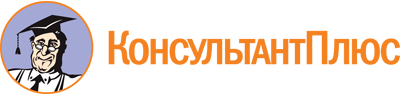 Постановление Правительства Свердловской области от 27.05.2021 N 315-ПП
(ред. от 27.12.2022)
"Об утверждении Порядка предоставления субсидий на предоставление государственной поддержки в форме субсидий некоммерческим организациям, не являющимся государственными и муниципальными учреждениями, в сфере культуры и Порядка предоставления субсидий на укрепление российской гражданской идентичности на основе духовно-нравственных и культурных ценностей народов Российской Федерации"
(с изм. и доп., вступающими в силу с 01.01.2023)Документ предоставлен КонсультантПлюс

www.consultant.ru

Дата сохранения: 29.06.2023
 Список изменяющих документов(в ред. Постановлений Правительства Свердловской областиот 07.04.2022 N 255-ПП, от 27.12.2022 N 941-ПП)Список изменяющих документов(в ред. Постановлений Правительства Свердловской областиот 07.04.2022 N 255-ПП, от 27.12.2022 N 941-ПП)Список изменяющих документов(в ред. Постановления Правительства Свердловской областиот 27.12.2022 N 941-ПП)Номер строкиНаименование документаНомер страницы1231.Электронная версия документов, приложенных к заявлениюCD-диск/флеш-накопитель2.Информационная карта некоммерческой организации3.Информационная карта проекта4.Смета проекта, включающая в том числе расходы на оплату труда с учетом страховых взносов координатора (руководителя), менеджера, администратора проекта или иных специалистов, выполняющих аналогичный функционал, их помощников или заместителей (при наличии) или расходы по оплате договоров с физическими лицами, индивидуальными предпринимателями или юридическими лицами на выполнение данного функционала5.Копия устава некоммерческой организации (со всеми изменениями и дополнениями), заверенная подписью руководителя и печатью некоммерческой организации (при наличии)6.Копия документа, подтверждающего полномочия руководителя некоммерческой организации7.Документы, подтверждающие полномочия лица, подписавшего заявку (в случае подписания не руководителем некоммерческой организации)8.Копия свидетельства о государственной регистрации юридического лица, свидетельства о постановке на налоговый учет9.Выписка из Единого государственного реестра юридических лиц10.Копия справки об исполнении обязанности по уплате налогов, сборов, пеней, штрафов, процентов11.Справка об отсутствии в реестре дисквалифицированных лиц сведений о дисквалифицированных руководителях, членах коллегиального исполнительного органа, лице, исполняющем функции единоличного исполнительного органа, или главном бухгалтере некоммерческой организации12.Справка об отсутствии процессов реорганизации, ликвидации, банкротства некоммерческой организации13.Копия утвержденного штатного расписания некоммерческой организации14.Согласие руководителя проекта, сведения о котором включены в состав заявки, на публикацию (размещение) в информационно-телекоммуникационной сети "Интернет" информации о некоммерческой организации15.Бухгалтерский баланс с квитанцией о приеме отчетности Федеральной налоговой службой за год, предшествующий году предоставления субсидии(наименование должности руководителя)(подпись)(расшифровка подписи)М.П.Номер строкиНазваниеОписание/значение1231.Наименование некоммерческой организации с указанием организационно-правовой формы2.Наименование заявленного проекта3.Руководитель некоммерческой организацииРуководитель некоммерческой организации3.фамилия, имя, отчество, должность3.номера городского (с кодом населенного пункта) и мобильного (при наличии) телефонов3.адрес электронной почты (при наличии)4.Главный бухгалтер некоммерческой организацииГлавный бухгалтер некоммерческой организации4.фамилия, имя, отчество, должность4.номера городского (с кодом населенного пункта) и мобильного (при наличии) телефонов4.адрес электронной почты (при наличии)5.Полное наименование некоммерческой организации (согласно свидетельству о государственной регистрации/выписке из Единого государственного реестра юридических лиц)6.Сокращенное наименование некоммерческой организации7.Дата создания некоммерческой организации (число, месяц, год)8.Организационно-правовая форма (согласно свидетельству о государственной регистрации/выписке из Единого государственного реестра юридических лиц)9.Вышестоящая организация (при наличии)10.Наличие филиалов, структурных подразделений (при наличии указать их общее количество, место нахождения каждого)11.Адрес (место нахождения с почтовым индексом) некоммерческой организации12.Фактическое место нахождения (с почтовым индексом) некоммерческой организации13.Почтовый адрес (с почтовым индексом) некоммерческой организации14.Номера телефонов некоммерческой организации (с кодом населенного пункта)15.Номер факса некоммерческой организации (с кодом населенного пункта)16.Адрес электронной почты некоммерческой организации17.Адрес веб-сайта некоммерческой организации (при наличии)18.Реквизиты некоммерческой организацииРеквизиты некоммерческой организацииОГРНИННКППОКАТОнаименование кредитной организации, место нахождения кредитной организации, в которой открыт расчетный счет некоммерческой организацииномер расчетного счетаномер корреспондентского счетаБИКдополнительные сведения19.Имеющаяся материально-техническая база (дать краткое описание с количественными показателями: помещение, оборудование, периодические издания и иное)20.Основные виды деятельности (не более пяти) некоммерческой организации в соответствии с учредительными документами (по коду ОКВЭД)21.Количество учредителей (участников) некоммерческой организации (при наличии; данные приводятся по состоянию на последний отчетный период)Количество учредителей (участников) некоммерческой организации (при наличии; данные приводятся по состоянию на последний отчетный период)21.физических лиц21.юридических лиц22.Количество работников (данные приводятся по состоянию на последний отчетный период)23.Источники доходов некоммерческой организации (доля каждого источника в процентах)Источники доходов некоммерческой организации (доля каждого источника в процентах)23.взносы учредителей (участников)23.собственная хозяйственная деятельность23.спонсорские поступления от российских коммерческих организаций23.трансферты от других российских некоммерческих организаций23.средства федерального бюджета23.средства бюджета субъекта Российской Федерации23.средства местного бюджета23.гранты от международных и иностранных организаций23.другое (указать, что именно)24.Краткое описание не более трех успешно реализованных некоммерческой организацией проектов за последние 2 календарных года (указать названия проектов, сроки реализации, основные цели, сумму расходов на реализацию, источники финансирования, достигнутые результаты)25.Количество граждан, принявших участие в реализованных некоммерческой организацией проектах за предыдущий календарный год26.Количество лиц и организаций, которым оказывались услуги в рамках реализации проектов за предыдущий календарный год (при наличии)27.Наличие у некоммерческой организации опыта взаимодействия с органами государственной власти, органами местного самоуправления, коммерческими и некоммерческими организациями, средствами массовой информации28.Наличие информации о деятельности некоммерческой организации в информационно-телекоммуникационной сети "Интернет" (указать ссылки на опубликованный материал), средствах массовой информации (указать средство массовой информации и время выхода материала в эфир)29.Наличие сведений о некоммерческой организации в реестре некоммерческих организаций - исполнителей общественно полезных услуг Министерства юстиции Российской Федерации30.Кадровый состав некоммерческой организации(наименование должности руководителя)(подпись)(расшифровка подписи)Главный бухгалтерГлавный бухгалтер(подпись)(расшифровка подписи)Главный бухгалтерМ.П.Номер строкиНазваниеОписание/значение1231.Наименование проекта, на реализацию которого необходима субсидия2.Руководитель проекта (ответственный исполнитель):Руководитель проекта (ответственный исполнитель):2.фамилия, имя, отчество, должность2.номера городского (с кодом населенного пункта) и мобильного (при наличии) телефонов2.адрес электронной почты (при наличии)3.Номинация конкурсного отбора4.Описание целевой аудитории. Охват целевой аудитории5.Решению каких проблем, связанных с целевой аудиторией, будет способствовать реализация проекта. Обоснование социальной значимости проекта (не более 1500 знаков)6.Цели и задачи проекта7.Подробный план подготовки и реализации проекта (последовательное перечисление основных этапов подготовки и реализации, применяемых подходов, методов, инструментов, технологий) (не более 2000 знаков)8.Перечень муниципальных образований, расположенных на территории Свердловской области, принимающих участие в реализации проекта9.Заявленные значения показателей результативности проекта. Описание позитивного эффекта в результате реализации проекта10.Объемы расходов на реализацию проекта (в рублях) в соответствии с приложением к информационной карте10.Сумма субсидии из областного бюджета, необходимая для реализации проекта10.собственные средства10.привлеченные средства11.Информация об источниках привлеченных средств (гранты, средства организаций, взносы и иное) с указанием их доли12.Сроки реализации проекта12.дата начала реализации12.дата окончания реализации(наименование должности руководителя)(подпись)(расшифровка подписи)Главный бухгалтерГлавный бухгалтер(подпись)(расшифровка подписи)Главный бухгалтерМ.П.Список изменяющих документов(в ред. Постановления Правительства Свердловской областиот 27.12.2022 N 941-ПП)Номер строкиНаименование показателяРасчет (обоснование)Сумма (рублей)1.Всего доходовв том числе:x2.субсидия из областного бюджетаx3.собственные средстваx4.привлеченные средстваx5.Всего расходовв том числе6.за счет средств субсидии из областного бюджета *:......за счет собственных средств:......за счет привлеченных средств:...(наименование должности руководителя)(подпись)(расшифровка подписи)Главный бухгалтерГлавный бухгалтер(подпись)(расшифровка подписи)Главный бухгалтерМ.П.""20года(подпись)(расшифровка подписи)Номер критерияНаименование критерияШкала оценки критерия (баллов)1231.Актуальность целей, на достижение которых направлен проект0 - 20 - 402.Четкость изложения плана подготовки и реализации проекта0 - 2 - 4 - 63.Наличие показателей достижения целей и задач проекта, методик и критериев их оценки0 - 2 - 4 - 6 - 84.Доля муниципальных образований, расположенных на территории Свердловской области, включенных в реализацию проекта0 - 2 - 4 - 6 - 85.Доля собственных и привлеченных средств в общей сумме расходов на проект0 - 2 - 4 - 6 - 86.Наличие у некоммерческой организации опыта осуществления деятельности, необходимого для реализации проекта0 - 1 - 27.Наличие у некоммерческой организации необходимой для реализации проекта материально-технической базы0 - 1 - 28.Наличие у некоммерческой организации опыта взаимодействия с органами государственной власти, органами местного самоуправления, коммерческими и некоммерческими организациями, средствами массовой информации0 - 19.Наличие информации о деятельности некоммерческой организации в информационно-телекоммуникационной сети "Интернет", средствах массовой информации0 - 1 - 210.Обоснованность расходования средств0 - 1 - 2 - 3Список изменяющих документов(в ред. Постановлений Правительства Свердловской областиот 07.04.2022 N 255-ПП, от 27.12.2022 N 941-ПП)Список изменяющих документов(в ред. Постановления Правительства Свердловской областиот 27.12.2022 N 941-ПП)Номер строкиНаименование документаНомер страницы1231.Электронная версия документов, приложенных к заявлениюCD-диск/флеш-накопитель2.Информационная карта некоммерческой организации3.Информационная карта проекта4.Смета проекта, включающая в том числе расходы на оплату труда с учетом страховых взносов координатора (руководителя), менеджера, администратора проекта или иных специалистов, выполняющих аналогичный функционал, их помощников или заместителей (при наличии) или расходы по оплате договоров с физическими лицами, индивидуальными предпринимателями или юридическими лицами на выполнение данного функционала5.Копия устава некоммерческой организации (со всеми изменениями и дополнениями), заверенная подписью руководителя и печатью некоммерческой организации (при наличии)6.Копия документа, подтверждающего полномочия руководителя некоммерческой организации7.Документы, подтверждающие полномочия лица, подписавшего заявку (в случае подписания заявки не руководителем некоммерческой организации)8.Копии свидетельства о государственной регистрации юридического лица, свидетельства о постановке на налоговый учет9.Выписка из Единого государственного реестра юридических лиц10.Копия справки об исполнении обязанности по уплате налогов, сборов, пеней, штрафов, процентов11.Справка об отсутствии в реестре дисквалифицированных лиц сведений о дисквалифицированных руководителях, членах коллегиального исполнительного органа, лице, исполняющем функции единоличного исполнительного органа, или главном бухгалтере некоммерческой организации12.Справка об отсутствии процессов реорганизации, ликвидации, банкротства некоммерческой организации13.Копия утвержденного штатного расписания некоммерческой организации14.Бухгалтерский баланс с квитанцией о приеме отчетности Федеральной налоговой службой за год, предшествующий году предоставления субсидии15.Согласие руководителя проекта, сведения о котором включены в состав заявки, на публикацию (размещение) в информационно-телекоммуникационной сети "Интернет" информации о некоммерческой организации(наименование должности руководителя)(подпись)(расшифровка подписи)М.П.Номер строкиНазваниеОписание/значение1231.Наименование некоммерческой организации с указанием организационно-правовой формы2.Наименование заявленного проекта3.Руководитель некоммерческой организацииРуководитель некоммерческой организации3.фамилия, имя, отчество, должность3.номера городского (с кодом населенного пункта) и мобильного (при наличии) телефонов3.адрес электронной почты (при наличии)4.Главный бухгалтер некоммерческой организацииГлавный бухгалтер некоммерческой организации4.фамилия, имя, отчество, должность4.номера городского (с кодом населенного пункта) и мобильного (при наличии) телефонов4.адрес электронной почты (при наличии)5.Полное наименование некоммерческой организации (согласно свидетельству о государственной регистрации/выписке из Единого государственного реестра юридических лиц)6.Сокращенное наименование некоммерческой организации7.Дата создания некоммерческой организации (число, месяц, год)8.Организационно-правовая форма (согласно свидетельству о государственной регистрации/выписке из Единого государственного реестра юридических лиц)9.Вышестоящая организация (при наличии)10.Наличие филиалов, структурных подразделений (при наличии указать их общее количество, место нахождения каждого)11.Адрес (место нахождения с почтовым индексом) некоммерческой организации12.Фактическое место нахождения (с почтовым индексом) некоммерческой организации13.Почтовый адрес (с почтовым индексом) некоммерческой организации14.Номера телефонов некоммерческой организации (с кодом населенного пункта)15.Номер факса некоммерческой организации (с кодом населенного пункта)16.Адрес электронной почты некоммерческой организации17.Адрес веб-сайта некоммерческой организации (при наличии)18.Реквизиты некоммерческой организацииРеквизиты некоммерческой организацииОГРНИННКППОКАТОнаименование кредитной организации, место нахождения кредитной организации, в которой открыт расчетный счет организацииномер расчетного счетаномер корреспондентского счетаБИКдополнительные сведения19.Имеющаяся материально-техническая база (дать краткое описание с количественными показателями: помещение, оборудование, периодические издания и иное)20.Основные виды деятельности (не более пяти) некоммерческой организации в соответствии с учредительными документами (по коду ОКВЭД)21.Количество учредителей (участников) некоммерческой организации (при наличии; данные приводятся по состоянию на последний отчетный период)Количество учредителей (участников) некоммерческой организации (при наличии; данные приводятся по состоянию на последний отчетный период)21.физических лиц21.юридических лиц22.Количество работников (данные приводятся по состоянию на последний отчетный период)23.Источники доходов некоммерческой организации (доля каждого источника в процентах)Источники доходов некоммерческой организации (доля каждого источника в процентах)23.взносы учредителей (участников)23.собственная хозяйственная деятельность23.спонсорские поступления от российских коммерческих организаций23.трансферты от других российских некоммерческих организаций23.средства федерального бюджета23.средства бюджета субъекта Российской Федерации23.средства местного бюджета23.гранты от международных и иностранных организаций23.другое (указать, что именно)24.Краткое описание не более трех успешно реализованных некоммерческой организацией проектов за последние 2 календарных года (указать названия проектов, сроки реализации, основные цели, сумму расходов на реализацию, источники финансирования, достигнутые результаты)25.Количество граждан, принявших участие в реализованных некоммерческой организацией проектах за предыдущий календарный год26.Количество лиц и организаций, которым оказывались услуги в рамках реализации проектов за предыдущий календарный год (при наличии)27.Наличие у некоммерческой организации опыта взаимодействия с органами государственной власти, органами местного самоуправления, коммерческими и некоммерческими организациями, средствами массовой информации28.Наличие информации о деятельности некоммерческой организации в информационно-телекоммуникационной сети "Интернет" (указать ссылки на опубликованный материал), средствах массовой информации (указать средство массовой информации и время выхода материала в эфир)29.Наличие сведений о некоммерческой организации в реестре некоммерческих организаций - исполнителей общественно полезных услуг Министерства юстиции Российской Федерации30.Кадровый состав некоммерческой организации(наименование должности руководителя)(подпись)(расшифровка подписи)Главный бухгалтерГлавный бухгалтер(подпись)(расшифровка подписи)Главный бухгалтерМ.П.Номер строкиНазваниеОписание/значение1231.Наименование проекта, на реализацию которого необходима субсидия2.Руководитель проекта (ответственный исполнитель):Руководитель проекта (ответственный исполнитель):2.фамилия, имя, отчество, должность2.номера городского (с кодом населенного пункта) и мобильного (при наличии) телефонов2.адрес электронной почты (при наличии)3.Номинация конкурсного отбора4.Описание целевой аудитории. Охват целевой аудитории5.Решению каких проблем, связанных с целевой аудиторией, будет способствовать реализация проекта. Обоснование социальной значимости проекта (не более 1500 знаков)6.Цели и задачи проекта7.Подробный план подготовки и реализации проекта (последовательное перечисление основных этапов подготовки и реализации проекта, применяемых подходов, методов, инструментов, технологий) (не более 2000 знаков). Для проектов, направленных на поддержку и развитие работающих на базе некоммерческих организаций национальных коллективов любительского художественного творчества, - перечень культурно-массовых мероприятий, в которых принял участие национальный коллектив любительского художественного творчества, работающий на базе некоммерческой организации, за последний год8.Перечень муниципальных образований, расположенных на территории Свердловской области, принимающих участие в реализации проекта. Для проектов, направленных на поддержку и развитие работающих на базе некоммерческих организаций национальных коллективов любительского художественного творчества, - перечень дипломов, грамот, благодарственных писем, которые получил национальный коллектив любительского художественного творчества, работающий на базе некоммерческой организации, за последний год (с приложением копий)9.Заявленные значения показателей результативности проекта. Описание положительного эффекта в результате реализации проекта10.Объемы расходов на реализацию проекта (в рублях) в соответствии с приложением к информационной карте10.Сумма субсидии из областного бюджета, необходимая для реализации проекта10.собственные средства10.привлеченные средства11.Информация об источниках привлеченных средств (гранты, средства организаций, взносы и иное) с указанием их доли12.Сроки реализации проекта12.дата начала реализации12.дата окончания реализации(наименование должности руководителя)(подпись)(расшифровка подписи)Главный бухгалтерГлавный бухгалтер(подпись)(расшифровка подписи)Главный бухгалтерМ.П.Список изменяющих документов(в ред. Постановления Правительства Свердловской областиот 27.12.2022 N 941-ПП)Номер строкиНаименование показателяРасчет (обоснование)Сумма (рублей)1.Всего доходовв том числе:x2.субсидия из областного бюджетаx3.собственные средстваx4.привлеченные средстваx5.Всего расходовв том числе6.за счет средств субсидии из областного бюджета *:......за счет собственных средств:......за счет привлеченных средств:...(наименование должности руководителя)(подпись)(расшифровка подписи)Главный бухгалтерГлавный бухгалтер(подпись)(расшифровка подписи)Главный бухгалтерМ.П.""20года(подпись)(расшифровка подписи)Номер критерияНаименование критерияШкала оценки критерия (баллов)1231.Актуальность целей, на достижение которых направлен проект (мероприятие)0 - 20 - 402.Четкость изложения плана подготовки и реализации проекта (мероприятия)0 - 2 - 4 - 63.Наличие показателей достижения целей и задач проекта (мероприятия), методик и критериев их оценки0 - 2 - 4 - 6 - 84.Доля муниципальных образований, расположенных на территории Свердловской области, включенных в реализацию проекта (мероприятия)0 - 2 - 4 - 6 - 85.Доля собственных и привлеченных средств в общей сумме расходов на проект (мероприятие)0 - 2 - 4 - 6 - 86.Наличие у некоммерческой организации опыта осуществления деятельности, необходимого для реализации проекта (мероприятия)0 - 1 - 27.Наличие у некоммерческой организации необходимой для реализации проекта (мероприятия) материально-технической базы0 - 1 - 28.Наличие у некоммерческой организации опыта взаимодействия с органами государственной власти, органами местного самоуправления, коммерческими и некоммерческими организациями, средствами массовой информации0 - 19.Наличие информации о деятельности некоммерческой организации в информационно-телекоммуникационной сети "Интернет", средствах массовой информации0 - 1 - 210.Обоснованность расходования средств0 - 1 - 2 - 3Номер критерияНаименование критерияШкала оценки критерия (варианты оценки в баллах)1231.Актуальность целей, на достижение которых направлен проект0 - 20 - 402.Количество культурно-массовых мероприятий, в которых принял участие национальный коллектив любительского художественного творчества, работающий на базе организации, за последний год0 - 2 - 4 - 63.Наличие показателей достижения целей и задач проекта, методик и критериев их оценки0 - 2 - 4 - 6 - 84.Количество дипломов, грамот, благодарственных писем, которые получил национальный коллектив любительского художественного творчества, работающий на базе организации, за последний год0 - 2 - 4 - 6 - 85.Доля собственных и привлеченных средств в общей сумме расходов на проект0 - 2 - 4 - 6 - 86.Наличие у некоммерческой организации опыта осуществления деятельности, необходимого для реализации проекта0 - 1 - 27.Наличие у некоммерческой организации необходимой для реализации проекта материально-технической базы0 - 1 - 28.Наличие у некоммерческой организации опыта взаимодействия с органами государственной власти, органами местного самоуправления, коммерческими и некоммерческими организациями, средствами массовой информации0 - 19.Наличие информации о деятельности некоммерческой организации в информационно-телекоммуникационной сети "Интернет", средствах массовой информации0 - 1 - 210.Обоснованность расходования средств0 - 1 - 2 - 3